МБОУ Греково-Степановская СОШРассмотрено на                           Согласовано                                     Утверждаюна заседании методического      « ___» 08.2012г.                              Директор_______Е.Г.Пащенкосовета «___»08.2012г.                Завуч _______Т.А.Алексеева         Приказ №_____от ____08.2012г.РАБОЧАЯ ПРОГРАММАПО НЕМЕЦКОМУ ЯЗЫКУДЛЯ 11 КЛАССАСОСТАВИТЕЛЬ УЧИТЕЛЬ НЕМЕЦКОГО ЯЗЫКА ЛЕСНИКОВА  О. А.2012-2013 учебный годСодержание рабочей программыПояснительная запискаТребования к уровню подготовки учащихсяУчебно-тематический планПрограммное и учебно-методическое обеспечение ГОСаИнтернет-ресурсыКалендарно-тематическое планированиеКонтрольно-измерительный материалПояснительная  запискаРабочая программа к учебному курсу «Deutsch. Kontakte» - «Немецкий язык. Контакты» для 11 класса Г. И. Ворониной, И. В. Карелиной разработана на основе Примерной программы среднего (полного) общего образования по немецкому языку {базовый уровень) и авторской программы Г. И. Ворониной «Программы общеобразовательных учреждений: Немецкий язык: 10-11 классы» (М.: Просвещение, 2005) и следующих нормативных документов:Федерального компонента государственного стандарта общего образования (приказ МО РФ от 05.03.2004 г.   №   1089); Приказ Минобрнауки  России от 27.12.2011 года № 2885 « Об утверждении перечней учебников, рекомендованных к использованию в образовательном процессе в образовательных учреждениях, реализующих образовательные программы общего образования, на 2012-2013 учебный год.региональный компонент.Цель курса:- обеспечить достижение учащимися государственных стандартов во владении немецким языком;- овладение речевыми навыками в опосредованной (на основе учебного материала) и непосредственной (активное использование языковых и речевых средств в ситуациях общения) формах;- обогащение новыми страноведческими, культуроведческими и социокультурными знаниями о немецкоговорящих странах;- воспитание и развитие коммуникативно-ориентированной личности, способной участвовать в межкультурной коммуникации.В учебно-методическом комплекте по немецкому языку для 11 классов Г. И. Ворониной, И. В. Карелиной «Deutsch. Kontakte» - «Немецкий язык. Контакты» дана широкая информация о молодежной культуре, которая является важной частью общенациональной культуры Германии. Предлагаемые проблемные задачи и проектные задания помогут дальнейшему развитию коммуникативной культуры и духовного потенциала учащихся.Учебно-методический комплект состоит из:• учебника с книгой для чтения и немецко-русским словарем;• книги для учителя;• сборника упражнений;• аудиокассеты.Данный УМК предназначен для учащихся завершающей ступени обучения общеобразовательой школы. Все методические рекомендации отражают концепцию УМК, исходными позициями которой являются:1) обеспечение высокой мотивации к изучению и использованию иностранного языка в разнообразных формах общения;2) развитие коммуникативно-речевой и социокультурной компетенции у учащихся старших классов путём:• обучения осмысленному восприятию ценностно-значимой информации из области молодежной культуры;• формирования сознательного подхода к овладению речевыми и языковыми средствами общения;• организации систематического повторения пройденного материала наряду с усвоением новых языковых и речевых явлений;• целенаправленного формирования ценностно-ориентационных представлений о национально-культурной среде зарубежных сверстников;• сопоставления социокультурных особенностей своей страны и страны изучаемого языка.Учебник «Deutsch. Kontakte - Немецкий язык. Контакты» состоит из 4 самостоятельных разделов. Каждый раздел включает в себя информационно-тематические блоки , в рамках которых представлены разнообразные темы. Так как учебно-методический комплект рассчитан на два года обучения (10-11 классы), в 11 классе предлагается изучение разделов 3 и 4, на которые уделяется 62 часа учебного времени. Я ввела тему « Ростов и Ростовская область» 12 часов.На изучение грамматики отвела 8 часов, на повторение -5 часов и итоговую тестовую работу- 3 часа.Будет проведено  3 контрольые работы по разделам и 1 итоговая тестовая работа.Все работы будут оцениваться индивидуально.Так же в  этом году я включила тему «В предверии Олимпиады 2014» ( 10 часов), в которой представлены  материалы по интегрированию олимпийского образования. Основная идея работы – познакомить и вовлечь школьников в освоение знаний по истории и философии олимпийского и параолимпийского движения, дать знания о специфике и значении их для развития спорта в России и мире. Школьники знакомятся с ценностями олимпизма, которые на сегодняшний день представляются актуальными для воспитания подрастающего поколения.На текстах и упражнениях  ученики знакомятся с примерами олимпийских ценностей: совершенство, дружба, уважение. Упражнения по тренировке грамматики, лексики,которые обогащают учащихся знанием лексики по спортивно-олимпийской тематике, знакомят с интересными фактами из истории Олимпийских игр и биографий великих спортсменов.Основной характеристикой учебника является его коммуникативная направленность: обучение учащихся новому средству общения на функционально-ситуативной основе при постоянной опоре на знания о культуре немецкоязычных стран и России. Формирование способностей к коммуникации предлагается осуществлять в парной, групповой, коллективной формах работы. При этом объем высказываний увеличивается, учащиеся приводят аргументы и дают оценку обсуждаемым ситуациям.ТРЕБОВАНИЯ К УРОВНЮ ПОДГОТОВКИ ВЫПУСКНИКОВВ результате изучения иностранного языка на базовом уровне ученик должензнать/понимать• значения новых лексических единиц, связанных с тематикой данного этапа обучения и соответствующими ситуациями общения в том числе оценочной лексики, реплик-клише речевого этикета отражающих особенности культуры страны/стран изучаемого языка;• значение изученных грамматических явлений в расширенном объеме (видо-временные, неличные и неопределенно-личные форм глагола, формы условного наклонения, косвенная речь/косвенный вопрос, побуждение и др., согласование времен);• страноведческую информацию из аутентичных источников, обобщающую социальный опыт школьников: сведения о стране/странах изучаемого языка, их науке и культуре, исторических и современных реалиях, общественных деятелях, месте в мировом сообществе и мировой культуре, взаимоотношениях с нашей страной, языковые средства и правила речевого и неречевого поведения в соответствии со сферой общения и социальным статусом партнера;уметь говорение• вести диалог, используя оценочные суждения, в ситуациях официального и неофициального общения (в рамках изученной тематики); беседовать о себе, своих планах; участвовать в обсуждении проблем в связи с прочитанным/прослушанным иноязычным текстом, соблюдая правила речевого этикета;• рассказывать о своем окружении, рассуждать в рамках изученной тематики и проблематики; представлять социокультурный портрет своей страны и страны/стран изучаемого языка;аудирование• относительно полно и точно понимать высказывания собеседника в распространенных стандартных ситуациях повседневного общения, понимать основное содержание и извлекать необходимую информацию из различных аудио- и видеотекстов: прагматических (объявления, прогноз погоды), публицистических (интервью, репортаж), соответствующих тематике данной ступени обучения; чтение• читать аутентичные тексты различных стилей: публицистические, художественные, научно-популярные, прагматические — используя основные виды чтения (ознакомительное, изучающее, поисковое/просмотровое) в зависимости от коммуникативной задачи; письменная речьписать личное письмо, заполнять анкету, письменно излагать сведения о себе в форме, принятой в стране/странах изучаемого языка, делать выписки из иноязычного текста;использовать приобретенные знания и умения в практической деятельности и повседневной жизни для:• общения с представителями других стран, ориентации в современном поликультурном мире;• получения сведений из иноязычных источников информации (в том числе через Интернет), необходимых в образовательных  и самообразовательных целях;расширения возможностей в выборе будущей профессиональной  деятельности; изучения ценностей мировой культуры, культурного наследия и достижений других стран; ознакомления представителей зарубежных стран с культурой и достижениями России.Учебно-тематический планпо немецкому языкув 11 классеПрограммное и учебно-методическое обеспечение ГОСаИнтернет - ресурсыhttp://www.hueber.de/sixcms/list.php?page=index_thehttp://www.deutsch-online.com  http://www.kindernetz.de/,http://kindersache.de/startseite.htm,http://fantasten.de/,        http://www.daf-mosaik.org/, http://www.rs.bad.schule-bw.de/), www.goehte.dehttp://deutschsprache/ruhttp://www.deutschlernreise.de (Online-Reise durch Deutschland)http://www.lernnetz.net/default.htm http://ingeb.org/kinderli.html (deutsche Kinderlieder mit Noten, Text, Melodie)http://www.audio-lingua.eu/ Lang=de (mehr als 150 Hörtexte)http://www.eduweb.vic.gov.au/languagesonline/german/german.htm (Online-Übungen für die Grundschule)http://www.kinderreimseite.de (Kinderreime und Lieder)http://www.sowieso.de/zeitung/sommaire.php3. (Online-Zeitung für Jungendliche)http://www.goethe.de/z/jetzt/dejvideo.htm http://www.it-n.ru/ http://www.daf-portal.dehttp://www.deutschlanddeutlich.dehttp://www.dw-world.de/dw/0,2142,265,00.html http://www.kaleidos.de/alltag/info/menue15_a.htm http://www.deutschlernreise.deКАЛЕНДАРНО-ТЕМАТИЧЕСКОЕ ПЛАНИРОВАНИЕTest №1LiteraturTest №2MusikTest №3Bildende KunstTest №4FilmkunstTest №5FerienjobTest №6StudiumTest №7Beruf№раздела/темыНаименованиеразделов и темВсегочасовВ том числе, час.В том числе, час.В том числе, час.№раздела/темыНаименованиеразделов и темВсегочасовТеория Теория Контроль 1.1.11.21.31.4Творческое отношение к культуре- литература- музыка- изо- кинематограф36 ч.9 ч.9 ч.8 ч.10 ч.8 ч.9 ч.8 ч.9 ч.1 ч.1 ч.1 ч.1 ч.2.2.12.22.3В потоке времени- летняя подработка- учёба- профессия26 ч.8 ч.8 ч.10 ч.8 ч.8 ч.9 ч.1 ч.1 ч.3.Ростов и Ростовская область.12 ч.12 ч.--4.4.14.Грамматика - склонение имён прилагательных- склонение имён существительных8 ч.4ч.4ч.4 ч.4 ч.----5.В предверии Олимпиады 201410 ч.6.Повторение. 5ч.5 ч.--6.Итоговая тестовая работа.2 ч.-2 ч.2 ч.Итого 99ч.94 ч.5 ч.5 ч.Учебная дисципли-наКласс Программа кем и когдарекомендо-ванаКол-вочасов в неделю, общее кол-во часовБазовый учебникМетодиче-ское обеспече-ниеТип программыДидактичес-кое обеспечениеНемецкий язык11Программа по иностранному языку Москва 2006 годМинистерство образования Российской Федерации3 часа в неделю,99 часов в годГ.И.Воронина«Deutsch, Kontakte»1.Учебник «DeutschKontakte“2. Рабочая тетрадь к учебнику, Г.И. Ворониной3. Методическое  пособие» Поурочные планы. Немецкий язык», О.В.Лемякина4. ИКТГосударстве-ннаяНагдядный материал, тестовый раздаточный материал, иллюстрированный материал, аудиокассеты, мультимедий-ные презентации.№№Тема и типТема и типКол-       Элементы содержания       Элементы содержания       Элементы содержанияТребования к уровнюВидД/зД/зД/зД/зДатаурокаурокаво
ча-
совЛексикаГрамматикаГрамматикаподготовки обучающихся
(аудирование, чтение,
говорение, письмо)контроляIII.ТВОРЧЕСКОЕ ОТНОШЕНИЕ К КУЛЬТУРЕ (36 часов)ТВОРЧЕСКОЕ ОТНОШЕНИЕ К КУЛЬТУРЕ (36 часов)ТВОРЧЕСКОЕ ОТНОШЕНИЕ К КУЛЬТУРЕ (36 часов)ТВОРЧЕСКОЕ ОТНОШЕНИЕ К КУЛЬТУРЕ (36 часов)                                                                        ЛИТЕРАТУРА (9 часов)                                                                        ЛИТЕРАТУРА (9 часов)                                                                        ЛИТЕРАТУРА (9 часов)                                                                        ЛИТЕРАТУРА (9 часов)                                                                        ЛИТЕРАТУРА (9 часов)                                                                        ЛИТЕРАТУРА (9 часов)                                                                        ЛИТЕРАТУРА (9 часов)                                                                        ЛИТЕРАТУРА (9 часов)                                                                        ЛИТЕРАТУРА (9 часов)                                                                        ЛИТЕРАТУРА (9 часов)1.1.ЛитератураУрок введения в темуЛитератураУрок введения в тему1Der Briefroman, das Drama, die Erzah-
lung, das Essay, das Gedicht, die Ge-
dichtssammlung, der Kriminalroman, die
(schone) Literatur, der Roman, die Tra-
godie, sprachlich verstandlich sein, die
gehobene (schone) Sprache, spannend,
das Buch befasst sich mit... Proble-
men/ThemenКонструкция ha-
ben/sein + zu +
InfinitivКонструкция ha-
ben/sein + zu +
InfinitivУметь использовать новый лексиче-
ский материал в речи, пользоваться
полученной информацией о немецкой
поэзии. Знать немецкую поэзию.
Уметь использовать конструкции ha-
ben / sein + zu InfinitivГрамматические
задания23.23.Известные поэты
Известные  писателиКомбинированный урокИзвестные поэты
Известные  писателиКомбинированный урок11Der Vertreter, der Denker, ist... verbun-
den, der Balladendichter, der Welterfolg,
der NobelpreisСклонение имен
собственныхСклонение имен
собственныхУметь выражать свое мнение о творчестве немецких, отечественных пи-
сателей, о прочитанных произведе-
нияхУмение выразить
свое мнение о творчестве немецких,
отечественных писателей, о прочитанных произведе-
ниях4.4.Моя любимая
книга: работа
с литературным
произведениемКомбинированный урокМоя любимая
книга: работа
с литературным
произведениемКомбинированный урок1Der Roman tragt den erklarenden Unter-
titel, kennzeichnen, der Verfall, die Ver-
mutungПовторение -
Passiv: настоящее
и прошедшее
времяПовторение -
Passiv: настоящее
и прошедшее
времяУметь предвосхищать дальнейшее
содержание прочитанного, выражать
свое мнение по прочитанному текстуКонтроль техники
чтения, перевода,
анализа текста;
умения выражать
свое мнение по про-
читанному тексту5.5.Мой любимый писа-
тель, его произве-
дения (мои впечат-
ления, ожидания)Комбинированный урокМой любимый писа-
тель, его произве-
дения (мои впечат-
ления, ожидания)Комбинированный урок1Keine erfundene Geschichte, die Hauptperson, vor kurzemУметь рассказывать о книге, её
автореРассказ о книге, её
авторе66Входная диагностическая работа Урок итогового контроляВходная диагностическая работа Урок итогового контроля17Место книги в  жизни
человекаКомбинированный урокМесто книги в  жизни
человекаКомбинированный урокМесто книги в  жизни
человекаКомбинированный урок1Уметь брать интервью у однокласс-
ников по заданной теме, оценивать /
анализировать прочитанное, обосно-
вывать свою точку зрения (возможен
проект, реферат, дискуссия)Kонтроль усвоения
лексики по теме
«Литература», умения оценивать
/анализировать про-
читанное, обосно-
вывать свою точку
зрения8.9Конструкция ha-
ben/sein + zu +
InfinitivУрок обобщающего повторенияПовторение по теме « Литература»урок итогового контроляКонструкция ha-
ben/sein + zu +
InfinitivУрок обобщающего повторенияПовторение по теме « Литература»урок итогового контроляКонструкция ha-
ben/sein + zu +
InfinitivУрок обобщающего повторенияПовторение по теме « Литература»урок итогового контроля11умение применять
полученные ЗУНтест №1                МУЗЫКА (9 часов)                МУЗЫКА (9 часов)                МУЗЫКА (9 часов)10.МузыкаУрок введения в темуМузыкаУрок введения в темуМузыкаУрок введения в тему1Der Komponist, der Lieblinssanger, das
Musikstuck, das Programmangebot, dirigieren, komponieren, prasentieren, beliebt, erfolgreich, freilich, oskargekront••Уметь использовать новый лексиче-
ский материал в устной речи, бесе-
довать о музыкеТесты по теме «Му-
зыка»11.Музыкальные на-
правленияКомбинированный урокМузыкальные на-
правленияКомбинированный урокМузыкальные на-
правленияКомбинированный урок1Die Folklore, das Heavymetal, der Jazz,
klassische Musik, die Musikrichtung, der
Pop, der Rap, der Rock, die VolksmusikУметь выражать свое мнение о прослушанных музыкальных произведениях. Знать лексику по теме «Музыка»Беседа «Музыка и
музыкальные направления»12.Моя любимая песня: анализ текста
песниКомбинированный урокМоя любимая песня: анализ текста
песниКомбинированный урокМоя любимая песня: анализ текста
песниКомбинированный урок1Der Bariton, der Bass, die Bearbeitung,
der Briefschreiber, das Choralvorspiel,
die Diskomusik, die FrauenstimmeПонимать содержание песни. Уметь
предвосхищать дальнейшее содер-
жание прослушанной песни, выра-
жать свое мнение по тексту песниАнализ музыкального произведения13.Виды музыкальных
инструментовУрок развития навыков и умений устной речиВиды музыкальных
инструментовУрок развития навыков и умений устной речиВиды музыкальных
инструментовУрок развития навыков и умений устной речи1Das Cello, die Flote, die Geige, die Gitar-
re, die Harfe, das Keyboard, die Klarnette, das Klavier, der Kontrabass, das Musikinstrument, das Saxophon, die Trom-
mel, die TrompeteОпределение
рода имен суще-
ствительных по
форме (по суф-
фиксам)Определение
рода имен суще-
ствительных по
форме (по суф-
фиксам)Уметь реагировать на предложения,
выражать свое мнение, предположе-
ние, описывать ситуацию - всё связано с темой «Музыка»Диалогическая речь:
умение реагировать
на предложения,
выражать свое мнение, предположе-
ние, описывать ситуацию14.Композиторы Гер-
мании Урок семантизации и первичного закрепления нового материалаКомпозиторы Гер-
мании Урок семантизации и первичного закрепления нового материалаКомпозиторы Гер-
мании Урок семантизации и первичного закрепления нового материала1Der Fleid, die Handlung, die Leistungsbereitschaft, der Misserfolg, die MondscheinsonateПридаточные
предложения
местаПридаточные
предложения
местаЗнать придаточные предложения
места, использовать их в устной и
письменной речи. Уметь рассказы-
вать об известных немецкоязычных
композиторах, их произведенияхМонологическая
речь: «Известные
композиторы Германии, Австрии и их произведения»15КомпозиторыРоссииУрок семантизации и первичного закрепления нового материалаКомпозиторыРоссииУрок семантизации и первичного закрепления нового материалаКомпозиторыРоссииУрок семантизации и первичного закрепления нового материала1Der Fleid, die Handlung, die Leistungsbereitschaft, der Misserfolg, die MondscheinsonateЗнать придаточные предложения
места, использовать их в устной и
письменной речи.Монологическая
речь: «Известные
композиторы 
России и их произведения16.16.16.Мелодии и композиторыУрок развития навыков и умений устной речи1Уметь делать сообщения на основе
иллюстративного материала (возможен проект, реферат,презентация)Защита
презентации17.18.17.18.17.18.Придаточные
предложения
местаУрок обобщающего повторенияПовторение по теме " Музыка"урок итогового контроля11Изученный лексический материалИзученный лексический материалИзученный грам-
матический материалУметь применять полученные знания,
умения, навыкиумение применять
полученные ЗУНТест №2ИЗОБРАЗИТЕЛЬНОЕ ИСКУССТВО (8 часов)ИЗОБРАЗИТЕЛЬНОЕ ИСКУССТВО (8 часов)ИЗОБРАЗИТЕЛЬНОЕ ИСКУССТВО (8 часов)ИЗОБРАЗИТЕЛЬНОЕ ИСКУССТВО (8 часов)ИЗОБРАЗИТЕЛЬНОЕ ИСКУССТВО (8 часов)ИЗОБРАЗИТЕЛЬНОЕ ИСКУССТВО (8 часов)ИЗОБРАЗИТЕЛЬНОЕ ИСКУССТВО (8 часов)ИЗОБРАЗИТЕЛЬНОЕ ИСКУССТВО (8 часов)ИЗОБРАЗИТЕЛЬНОЕ ИСКУССТВО (8 часов)ИЗОБРАЗИТЕЛЬНОЕ ИСКУССТВО (8 часов)19.19.19.Изобразительное
искусствоУрок введения в тему1Die Ausstellung, besuchen, in die Aus-
stellung gehen, das Bild, der Bildbetrach-
ter, das Gemalde, die Gemaldegalerie,
die Grafik, die bildende Kunst, die Landschaftsmalerei, die Plastik, das Portrat,
das Stillleben, die ZeichnungDie Ausstellung, besuchen, in die Aus-
stellung gehen, das Bild, der Bildbetrach-
ter, das Gemalde, die Gemaldegalerie,
die Grafik, die bildende Kunst, die Landschaftsmalerei, die Plastik, das Portrat,
das Stillleben, die ZeichnungЗнать лексику по теме «Изобрази-
тельное искусство». Уметь использовать новый лексический материал в
устной речи2021.2021.2021.Немецко-говорящие
художники. АудированиеКомбинированный урокНемецко-говорящие
художники. Работа с текстом11Der Kunstler, der Lieblingsmaler, die
Auswahl, die Darstellung, der Engel, das
Giauben, der GoldrahmenDer Kunstler, der Lieblingsmaler, die
Auswahl, die Darstellung, der Engel, das
Giauben, der GoldrahmenРаспространен-
ное определениеПонимать на слух сообщения о ху-
дожниках и их творчестве. Уметь выражать предположение, желание,
возможность действия. Понимать и
распознавать распространное опре-
делениеАудирование и умение выражать пред-
положение, желание, возможность
действия22.22.22.Описание картиныКомбинированный урок1die Hauptfigur, im Hintergrund, im Vor-
dergrunddie Hauptfigur, im Hintergrund, im Vor-
dergrundСклонение имен
существителных.
Союзы entweder...
Oder, sowohl...als
auch, einerseits ...
andererseitsЗнать типы склонения имен существительных, двойные союзы. Уметь
описывать картину, используя вы-
ученный грамматический материалОписание картины
на выбор,используя
выученный грамма-
тический материал23.23.23.Музеи Германии и
РоссииУрок развития навыков и умений устной речи1Betrachten, beeindruckt sein von Dativ,
darstellen, wiedergeben, wirkenBetrachten, beeindruckt sein von Dativ,
darstellen, wiedergeben, wirkenУметь рассказывать; брать / давать
интервью об известных картинных
галереях и музеях мираУстная(монологическая, диалогическая речь), умение
брать/давать интервью об известных
картинных галереях
и музеях мира24.Живопись в моей
жизниУрок развития навыков и умений устной речи1Уметь высказывать свое мнение о
значении живописи в жизни людей
(возможен проект, реферат,
презентация)25.Распространен-
ное определениеУрок обобщающего повторения1умение применять
полученные ЗУН26Повторение  по теме"ИЗО"Урок итогового контроля1Изученный лексический материалИзученный грам-
матический материалУметь применять полученные знания,
умения, навыкиТест №3КИНЕМАТОГРАФ ( 10 часов); КИНЕМАТОГРАФ ( 10 часов); КИНЕМАТОГРАФ ( 10 часов); 27.КинематографУрок введения в тему1Das Drehbuch, das Drama, zum Film
schreiben, der FarbfilmЗнать лексику по теме «Кинемато-
граф». Понимать тексты на слух по
теме «Кинематограф»Контроль понимания
текстов на слух28.Мой любимый
фильмКомбинированный урок1Die Hauptdarsteller, in der Hauptrolle
spielen, in der Rubrik ... fur den Oskar
nominiert werden, der SpielfilmСложное предложениеЗнать структуру сложного предложе-
ния. Уметь делать устные (письмен-
ные) сообщения по теме «Мой любимый фильм»Рассказ «Мой любимый фильм»29.Мой любимый
актерКомбинированный урок1Die Hauptdarsteller, in der Hauptrolle
spielen, in der Rubrik ... fur den Oskar
nominiert werden, der SpielfilmУметь делать устные (письмен-
ные) сообщения по теме «Мой любимый актёр»Рассказ «Мой любимый  ак-
тёр»30.В кинотеатреУрок развития навыков и умений устной речи1der Film lauft in Dativ, die Leinwand, der
Schwarzweififilm, die VideofassungУметь вести беседу, выражая радость, удовлетворение, удивление,
восторгДиалогическая речь
(работы в парах,
мини-группах) по
теме урока31.Немецкий режиссер
Р. В. Фассбиндер1Einen Film drehen / produzieren, der
Kameramann, Regie fiihren, der Regis-
seur des FilmsПорядок слов впридаточныхпредложенияхЗнать структуру придаточных пред-
ложений. Уметь работать с текстом
(журнальными статьями), выражая
свое мнение о прочитанномЧтение журнальной
статьи, пересказ32.Современное не-
мецкое киноУрок развития навыков и умений устной речи1Уметь использовать из дополнитель-
ных источников (СМИ, Интернет, видео-записи) информацию о современных немецких фильмах, актерах,
режиссерах (возможен проект, реферат, презентация)33.Защита творче-ских проектов на тему « Мой люби-мый актёр»Урок обобщающего повторения1умение применять
полученные ЗУН34.Повторение по теме «Кинематограф»Урок итогового контроля1Изученный лексический материалИзученный грам-
матический материалУметь применять полученные знания,
умения, навыкиТест №435.Повторение раздела " Творческое отношение к культуре"Урок обобщающего повторенияПовторение раздела " Творческое отношение к культуре"Урок обобщающего повторения11умение применять
полученные ЗУНумение применять
полученные ЗУН36.Контрольная работа по разделу " Творческое отношение к культуре"Урок итогового контроляКонтрольная работа по разделу " Творческое отношение к культуре"Урок итогового контроля11Изученный лексический материалИзученный лексический материалИзученный лексический материалИзученный лексический материалИзученный грам-
матический материалУметь применять полученные знания,
умения, навыкиУметь применять полученные знания,
умения, навыки                                                                                IV. В ПОТОКЕ ВРЕМЕНИ (26 часов);                                                                                 IV. В ПОТОКЕ ВРЕМЕНИ (26 часов);                                                                                 IV. В ПОТОКЕ ВРЕМЕНИ (26 часов);                                                                                 IV. В ПОТОКЕ ВРЕМЕНИ (26 часов);                                                                                 IV. В ПОТОКЕ ВРЕМЕНИ (26 часов);                                                                                 IV. В ПОТОКЕ ВРЕМЕНИ (26 часов);                                                                                 IV. В ПОТОКЕ ВРЕМЕНИ (26 часов);                                                                                 IV. В ПОТОКЕ ВРЕМЕНИ (26 часов);                                                                                 IV. В ПОТОКЕ ВРЕМЕНИ (26 часов);                                                                                 IV. В ПОТОКЕ ВРЕМЕНИ (26 часов);                                                                                 IV. В ПОТОКЕ ВРЕМЕНИ (26 часов);                                                                                 IV. В ПОТОКЕ ВРЕМЕНИ (26 часов);                                                                                      ЛЕТНЯЯ ПОДРАБОТКА (8 часов);                                                                                      ЛЕТНЯЯ ПОДРАБОТКА (8 часов);                                                                                      ЛЕТНЯЯ ПОДРАБОТКА (8 часов);                                                                                      ЛЕТНЯЯ ПОДРАБОТКА (8 часов);                                                                                      ЛЕТНЯЯ ПОДРАБОТКА (8 часов);                                                                                      ЛЕТНЯЯ ПОДРАБОТКА (8 часов);                                                                                      ЛЕТНЯЯ ПОДРАБОТКА (8 часов);                                                                                      ЛЕТНЯЯ ПОДРАБОТКА (8 часов);                                                                                      ЛЕТНЯЯ ПОДРАБОТКА (8 часов);                                                                                      ЛЕТНЯЯ ПОДРАБОТКА (8 часов);                                                                                      ЛЕТНЯЯ ПОДРАБОТКА (8 часов);                                                                                      ЛЕТНЯЯ ПОДРАБОТКА (8 часов); 37.Работа над ошибками.СобственныеденежныесредстваУрок введения в темуРабота над ошибками.СобственныеденежныесредстваУрок введения в тему11Eine Anzeige aufgeben, der Ferienjob,
der Job, einen Job finden / su-
chen/ubemehmen, Kontakte mit j-m /
einer Firma finden / suchen, das Ta-
schengeld aufbessern / ausgeben / ver-
dienen, jobben als     das Geld reicht
nicht ausEine Anzeige aufgeben, der Ferienjob,
der Job, einen Job finden / su-
chen/ubemehmen, Kontakte mit j-m /
einer Firma finden / suchen, das Ta-
schengeld aufbessern / ausgeben / ver-
dienen, jobben als     das Geld reicht
nicht ausEine Anzeige aufgeben, der Ferienjob,
der Job, einen Job finden / su-
chen/ubemehmen, Kontakte mit j-m /
einer Firma finden / suchen, das Ta-
schengeld aufbessern / ausgeben / ver-
dienen, jobben als     das Geld reicht
nicht ausEine Anzeige aufgeben, der Ferienjob,
der Job, einen Job finden / su-
chen/ubemehmen, Kontakte mit j-m /
einer Firma finden / suchen, das Ta-
schengeld aufbessern / ausgeben / ver-
dienen, jobben als     das Geld reicht
nicht ausЗнать лексику по теме урока. Уметь
выражать свои мысли и чувства относительно прочитанного, давать оценку содержащимся в тексте событиямЗнать лексику по теме урока. Уметь
выражать свои мысли и чувства относительно прочитанного, давать оценку содержащимся в тексте событиямОтвечать на вопросы по теме урока,
используя соответ-
ствующую лексикуОтвечать на вопросы по теме урока,
используя соответ-
ствующую лексику38.Способы зарабаты-
вания карманных
денегУрок развития навыков и умений аудированияСпособы зарабаты-
вания карманных
денегУрок развития навыков и умений аудирования11Die Arbeitslosigkeit, der Dienstleistungs-
bereich, die Hilfskraft, die Kinderbetreu-
ung, babysitten, betreuen, verplanenDie Arbeitslosigkeit, der Dienstleistungs-
bereich, die Hilfskraft, die Kinderbetreu-
ung, babysitten, betreuen, verplanenDie Arbeitslosigkeit, der Dienstleistungs-
bereich, die Hilfskraft, die Kinderbetreu-
ung, babysitten, betreuen, verplanenDie Arbeitslosigkeit, der Dienstleistungs-
bereich, die Hilfskraft, die Kinderbetreu-
ung, babysitten, betreuen, verplanenПонимать на слух минитексты с вы-
сказываниями немецких школьников
об их карманных деньгах. Уметь на-
ходить в прослушанном тексте основную мысль, необходимую информациюПонимать на слух минитексты с вы-
сказываниями немецких школьников
об их карманных деньгах. Уметь на-
ходить в прослушанном тексте основную мысль, необходимую информациюКонтроль умения
понимать тексты на
слух(аудирование)Контроль умения
понимать тексты на
слух(аудирование)39
40.Как и какую работуможно найтив США?Как и какую работуможно найтив ЕвропеКомбинированный урокКак и какую работуможно найтив США?Как и какую работуможно найтив ЕвропеКомбинированный урок1111Die Anreisekosten, der Reisebegleiter,
das Studienjahr, die VerpflegungDie Anreisekosten, der Reisebegleiter,
das Studienjahr, die VerpflegungDie Anreisekosten, der Reisebegleiter,
das Studienjahr, die VerpflegungDie Anreisekosten, der Reisebegleiter,
das Studienjahr, die VerpflegungСоюзы trotzdem,
deshalb, aufter-
dem. Конструкции
haben/sein + zu +
InfinitivЗнать конструкции haben / sein + zu +
Infinitiv, союзы trotzdem, deshalb, au-
lierdem и уметь использовать их в
речиЗнать конструкции haben / sein + zu +
Infinitiv, союзы trotzdem, deshalb, au-
lierdem и уметь использовать их в
речиУстное высказыва-
ние с использованием грамматического
материала урокаУстное высказыва-
ние с использованием грамматического
материала урока41.Письмо другу о
планах на летоУрок развития навыков и умений устной и письменной речиПисьмо другу о
планах на летоУрок развития навыков и умений устной и письменной речи11Das Selbstverdiente, das Werbemittel,
akzeptieren, abhangig von D, den Haushalt machenDas Selbstverdiente, das Werbemittel,
akzeptieren, abhangig von D, den Haushalt machenDas Selbstverdiente, das Werbemittel,
akzeptieren, abhangig von D, den Haushalt machenDas Selbstverdiente, das Werbemittel,
akzeptieren, abhangig von D, den Haushalt machenУметь высказываться относительно
своей работы на каникулах, в сво-
боднее время и относительно про-
фессии своей мечты (устно,
письменно)Уметь высказываться относительно
своей работы на каникулах, в сво-
боднее время и относительно про-
фессии своей мечты (устно,
письменно)Письмо другу о планах на летоПисьмо другу о планах на лето42.Заработок в
Германии и РоссииКомбинированный урокЗаработок в
Германии и РоссииКомбинированный урок11Повторение ин-
финитивного оборота um ...zu,
придаточного
предложения це-
ли с союзом damitЗнать инфинитивный оборот um ... zu
Infinitiv. Уметь обсуждать проблемы в
парной и коллективной работе (возможен проект, реферат, дискуссия)Знать инфинитивный оборот um ... zu
Infinitiv. Уметь обсуждать проблемы в
парной и коллективной работе (возможен проект, реферат, дискуссия)Дискуссия - защита
проектаДискуссия - защита
проекта43.Повторение потеме " Летняя подработка"Урок обобщающего повторенияПовторение потеме " Летняя подработка"Урок обобщающего повторения11применять
полученные ЗУНприменять
полученные ЗУН44Повторение  потеме " Летняя подработка"урок итогового контроляПовторение  потеме " Летняя подработка"урок итогового контроля11Изученный лексический материалИзученный лексический материалИзученный лексический материалИзученный лексический материалИзученный грам-
матический материалУметь применять полученные знания,
умения, навыкиУметь применять полученные знания,
умения, навыкиТест №5Тест №5УЧЁБА (8 часов); УЧЁБА (8 часов); УЧЁБА (8 часов); УЧЁБА (8 часов); УЧЁБА (8 часов); УЧЁБА (8 часов); УЧЁБА (8 часов); УЧЁБА (8 часов); УЧЁБА (8 часов); УЧЁБА (8 часов); УЧЁБА (8 часов); УЧЁБА (8 часов); 45.УчёбаУрок введения в темуУчёбаУрок введения в тему11Das Abitur bestehen, sich auf die Ab-
schlussprufung vorbereiten, die Ei-
gangsprufung ablegen/bestehen, in der
Eigangsprufung durchfallenDas Abitur bestehen, sich auf die Ab-
schlussprufung vorbereiten, die Ei-
gangsprufung ablegen/bestehen, in der
Eigangsprufung durchfallenDas Abitur bestehen, sich auf die Ab-
schlussprufung vorbereiten, die Ei-
gangsprufung ablegen/bestehen, in der
Eigangsprufung durchfallenDas Abitur bestehen, sich auf die Ab-
schlussprufung vorbereiten, die Ei-
gangsprufung ablegen/bestehen, in der
Eigangsprufung durchfallenЗнать лексику по теме «Учёба».
Уметь высказываться о школе, процессе обучения, проблемах, которые
здесь существуют; расширить мате-
риал о немецкой школьной системе,
известный из предыдущих классовЗнать лексику по теме «Учёба».
Уметь высказываться о школе, процессе обучения, проблемах, которые
здесь существуют; расширить мате-
риал о немецкой школьной системе,
известный из предыдущих классовМонологическое
сообщение по теме
«Учёба»Монологическое
сообщение по теме
«Учёба»46.Каким должен быть
урок?Урок развития навыков и умений устной речиКаким должен быть
урок?Урок развития навыков и умений устной речи11Die Erwartungen an den Schulunterricht,
Geld verdienen, Kenntnisse vertiefen und
erweitern, Lust auf Unterricht haben,
Nachhilfe bekommen/geben, Schulprobleme haben, promovieren, sich verwirklichenDie Erwartungen an den Schulunterricht,
Geld verdienen, Kenntnisse vertiefen und
erweitern, Lust auf Unterricht haben,
Nachhilfe bekommen/geben, Schulprobleme haben, promovieren, sich verwirklichenDie Erwartungen an den Schulunterricht,
Geld verdienen, Kenntnisse vertiefen und
erweitern, Lust auf Unterricht haben,
Nachhilfe bekommen/geben, Schulprobleme haben, promovieren, sich verwirklichenDie Erwartungen an den Schulunterricht,
Geld verdienen, Kenntnisse vertiefen und
erweitern, Lust auf Unterricht haben,
Nachhilfe bekommen/geben, Schulprobleme haben, promovieren, sich verwirklichenУметь сравнивать факты и события и
обсуждать их в парной или групповой
работеУметь сравнивать факты и события и
обсуждать их в парной или групповой
работеДиалогическая речь,
умение решать по-
ставленные задачи
в типичных ситуациях в рамках тематики урокаДиалогическая речь,
умение решать по-
ставленные задачи
в типичных ситуациях в рамках тематики урока47.ПричастияУрок семантизации и первичного закрепления нового материалаПричастияУрок семантизации и первичного закрепления нового материала11immatrikuliert sein/werden, Nachhilfe
bekommend, das zu losende Problem,
die unterstrichenen Worterimmatrikuliert sein/werden, Nachhilfe
bekommend, das zu losende Problem,
die unterstrichenen Worterimmatrikuliert sein/werden, Nachhilfe
bekommend, das zu losende Problem,
die unterstrichenen Worterimmatrikuliert sein/werden, Nachhilfe
bekommend, das zu losende Problem,
die unterstrichenen WorterПричастия: обра-
зование, употреблениеЗнать, как образовывать, употреблять в речи и переводить на русский
язык причастия (Partizip I, II)Знать, как образовывать, употреблять в речи и переводить на русский
язык причастия (Partizip I, II)Контроль граммати-
ческих навыков:
умения употреблять
в речи причастияКонтроль граммати-
ческих навыков:
умения употреблять
в речи причастия48.Как видит молодежь
свое будущее?Комбинированный урокКак видит молодежь
свое будущее?Комбинированный урок11Der Ausbildungsort, die Berechtigung,
die Bestellung, das Berufsfeld, die Be-
triebswirtschaftslehre, das GleichgewichtDer Ausbildungsort, die Berechtigung,
die Bestellung, das Berufsfeld, die Be-
triebswirtschaftslehre, das GleichgewichtDer Ausbildungsort, die Berechtigung,
die Bestellung, das Berufsfeld, die Be-
triebswirtschaftslehre, das GleichgewichtDer Ausbildungsort, die Berechtigung,
die Bestellung, das Berufsfeld, die Be-
triebswirtschaftslehre, das GleichgewichtУметь читать (прослушивать) текст с
извлечением необходимой информацииУметь читать (прослушивать) текст с
извлечением необходимой информацииКонтроль техники
чтения,перевода,
анализа текстаКонтроль техники
чтения,перевода,
анализа текста49.Роль иностранного
языка в будущей
профессииУрок развития навыков и умений устной речиРоль иностранного
языка в будущей
профессииУрок развития навыков и умений устной речи11Diplomatie, Politik, Musik, Literatur, Op-
tik, Theater, Mechanik, Soziologie; Import, Export, Einzelhandel, Ho-
tel/TourismusDiplomatie, Politik, Musik, Literatur, Op-
tik, Theater, Mechanik, Soziologie; Import, Export, Einzelhandel, Ho-
tel/TourismusDiplomatie, Politik, Musik, Literatur, Op-
tik, Theater, Mechanik, Soziologie; Import, Export, Einzelhandel, Ho-
tel/TourismusDiplomatie, Politik, Musik, Literatur, Op-
tik, Theater, Mechanik, Soziologie; Import, Export, Einzelhandel, Ho-
tel/TourismusУметь выражать свое отношение к
прочитанному, давать оценку роли
изучения иностранных языковУметь выражать свое отношение к
прочитанному, давать оценку роли
изучения иностранных языковРабота с текстом:
умение выражать
свое отношение к
прочитанному, давать оценку роли
изучения иностранных языковРабота с текстом:
умение выражать
свое отношение к
прочитанному, давать оценку роли
изучения иностранных языков50.Наш последний год
в школеУрок развития навыков и умений устной и письменной речиНаш последний год
в школеУрок развития навыков и умений устной и письменной речи111Уметь самостоятельно решать твор-
ческие задачи учебной ситуации с
последующим обсуждением в классе
(возможен проект, реферат, дискус-
сия)Уметь самостоятельно решать твор-
ческие задачи учебной ситуации с
последующим обсуждением в классе
(возможен проект, реферат, дискус-
сия)Проверочный диктант на знание
лексикиПроверочный диктант на знание
лексики51.Повторение потеме " Учёба"Урок обобщающего повторенияПовторение потеме " Учёба"Урок обобщающего повторения111применять
полученные ЗУНприменять
полученные ЗУН52.Повторение  потеме " Учёба"Повторение  потеме " Учёба"111Изученный лексический материалИзученный лексический материалИзученный лексический материалИзученный грам-
матический материалУметь применять полученные знания,
умения, навыкиУметь применять полученные знания,
умения, навыкиТест №6Тест №6ПРОФЕССИЯ (10 часов); ПРОФЕССИЯ (10 часов); ПРОФЕССИЯ (10 часов); ПРОФЕССИЯ (10 часов); ПРОФЕССИЯ (10 часов); ПРОФЕССИЯ (10 часов); ПРОФЕССИЯ (10 часов); ПРОФЕССИЯ (10 часов); ПРОФЕССИЯ (10 часов); ПРОФЕССИЯ (10 часов); ПРОФЕССИЯ (10 часов); ПРОФЕССИЯ (10 часов); ПРОФЕССИЯ (10 часов); ПРОФЕССИЯ (10 часов); ПРОФЕССИЯ (10 часов); ПРОФЕССИЯ (10 часов); 53.ПрофессияУрок введения в темуПрофессияУрок введения в тему111Die Arbeitsstelle, die Bewerbung, die
Fahigkeit, das Gymnasium, die Hauptschule, die Lehrstelle, die Realschule,
der SchulabschlussDie Arbeitsstelle, die Bewerbung, die
Fahigkeit, das Gymnasium, die Hauptschule, die Lehrstelle, die Realschule,
der SchulabschlussУметь использовать новый лексический материал в устной и письменной
речи по теме «Профессия»Уметь использовать новый лексический материал в устной и письменной
речи по теме «Профессия»Рассказ «Желаемая
профессия»Рассказ «Желаемая
профессия»54.Профессиональные
сферыУрок семантизации и первичного закрепления нового материалаПрофессиональные
сферыУрок семантизации и первичного закрепления нового материала111Der Absolvent, das Arbeitsamt, der Aus-
bildungsplatz, die Bankkauffrau, der Berufsbereich, die BerufswahlDer Absolvent, das Arbeitsamt, der Aus-
bildungsplatz, die Bankkauffrau, der Berufsbereich, die BerufswahlСильные и сла-
бые глаголы. Гла-
голы с
отделяемыми/неотделяемым
и приставками.
Формы прошед-
шего времениСильные и сла-
бые глаголы. Гла-
голы с
отделяемыми/неотделяемым
и приставками.
Формы прошед-
шего времениСильные и сла-
бые глаголы. Гла-
голы с
отделяемыми/неотделяемым
и приставками.
Формы прошед-
шего времениУметь образовывать основные фор-
мы сильных и слабых глаголов с отделяемыми/неотделяемыми пристав-
камиУметь образовывать основные фор-
мы сильных и слабых глаголов с отделяемыми/неотделяемыми пристав-
камиСамостоятельная работа
(лексика, грамматика)Самостоятельная работа
(лексика, грамматика)55.У кого больше шансов на высокоопла-
чиваемую работу?Комбинированный урокУ кого больше шансов на высокоопла-
чиваемую работу?Комбинированный урок111Die Kontaktfahigkeit, die Gewissenhafti-
keit, der JdeenreitumDie Kontaktfahigkeit, die Gewissenhafti-
keit, der JdeenreitumУметь после вторичного предъявле-
ния текста (со зрительной опорой)
кратко записать ответы на вопросы
по содержанию текстаУметь после вторичного предъявле-
ния текста (со зрительной опорой)
кратко записать ответы на вопросы
по содержанию текстаКонтроль навыков
аудирования, умения предъявления
текста (со зритель-
ной опорой)Контроль навыков
аудирования, умения предъявления
текста (со зритель-
ной опорой)56.Распространённые
профессии в Гер-
манииУрок развития навыков и умений устной речиРаспространённые
профессии в Гер-
манииУрок развития навыков и умений устной речи111Der Designer, die Handarbeit, der Groft-
handelskaufmann, die Kauffrau, der MetallbauerDer Designer, die Handarbeit, der Groft-
handelskaufmann, die Kauffrau, der MetallbauerУметь сравнивать жизнь современ-
ной Германии, профессиональные
предпочтения её жителей, систему
трудоустройства в Германии с ситуа-
цией в РоссииУметь сравнивать жизнь современ-
ной Германии, профессиональные
предпочтения её жителей, систему
трудоустройства в Германии с ситуа-
цией в РоссииМонологическая
речь: умение сравнивать жизнь со-
временной Германии, РоссииМонологическая
речь: умение сравнивать жизнь со-
временной Германии, России57.Моя автобиографияУрок развития навыков и умений устной и письменной речиМоя автобиографияУрок развития навыков и умений устной и письменной речи111Der Lebenslauf, die Personalien, die
Schulausbilding, die Berufsausbildung,
das Studium, die Berufstatigkeit, die Weiterbildung, die SprachkenntnisseDer Lebenslauf, die Personalien, die
Schulausbilding, die Berufsausbildung,
das Studium, die Berufstatigkeit, die Weiterbildung, die SprachkenntnisseУметь составлять автобиографию в
форме написания официальных до-
кументов для приема на работуУметь составлять автобиографию в
форме написания официальных до-
кументов для приема на работуПисьменная речь:
умение составлять
автобиографию в
форме написания
официальных документов для приема
на работуПисьменная речь:
умение составлять
автобиографию в
форме написания
официальных документов для приема
на работу58.Распространенные
профессии в РоссииУрок развития навыков и умений устной  речиРаспространенные
профессии в РоссииУрок развития навыков и умений устной  речи111Уметь высказываться о ситуации на
рынке труда, о профессиях, которые
предпочитают российские сверстники
(возможен проект, реферат, дискус-
сия)Уметь высказываться о ситуации на
рынке труда, о профессиях, которые
предпочитают российские сверстники
(возможен проект, реферат, дискус-
сия)Беседа со сверстни-
ками о профессииБеседа со сверстни-
ками о профессии59.Повторение потеме "Профессия"Урок обобщающего повторенияПовторение потеме "Профессия"Урок обобщающего повторения111применять
полученные ЗУНприменять
полученные ЗУН60Повторение  по теме "Профессия"урок  итогового контроля Повторение  по теме "Профессия"урок  итогового контроля 111Изученный лексический материалИзученный лексический материалИзученный грам-
матический материалИзученный грам-
матический материалИзученный грам-
матический материалУметь применять полученные знания,
умения, навыкиУметь применять полученные знания,
умения, навыкиТест №7Тест №761.Повторение по разделу « В потоке времени»Повторение по разделу « В потоке времени»111применять
полученные ЗУНприменять
полученные ЗУН62.Контрольная работа по разделу « В потоке времени»Контрольная работа по разделу « В потоке времени»111Изученный лексический материалИзученный лексический материалИзученный грам-
матический материалИзученный грам-
матический материалИзученный грам-
матический материалУметь применять полученные знания,
умения, навыкиУметь применять полученные знания,
умения, навыкиТестированиеТестированиеРостов и Ростовская область ( 12 часов)Ростов и Ростовская область ( 12 часов)Ростов и Ростовская область ( 12 часов)Ростов и Ростовская область ( 12 часов)Ростов и Ростовская область ( 12 часов)Ростов и Ростовская область ( 12 часов)Ростов и Ростовская область ( 12 часов)Ростов и Ростовская область ( 12 часов)Ростов и Ростовская область ( 12 часов)Ростов и Ростовская область ( 12 часов)Ростов и Ростовская область ( 12 часов)Ростов и Ростовская область ( 12 часов)Ростов и Ростовская область ( 12 часов)Ростов и Ростовская область ( 12 часов)Ростов и Ростовская область ( 12 часов)Ростов и Ростовская область ( 12 часов)Ростов и Ростовская область ( 12 часов)Ростов и Ростовская область ( 12 часов)Ростов и Ростовская область ( 12 часов)63.63.Работа над ошибками.Молодёжный ЦентрКомбинированный урок111Уметь читать (прослушивать) текст с
извлечением необходимой информацииУметь читать (прослушивать) текст с
извлечением необходимой информацииЧтение с полным пониманием содержанияЧтение с полным пониманием содержания64.64.Экологическая ситуацияКомбинированный урок111die Abgase  die Abwässer das Stromgebiet  die Kläranlagen die Stagnierung die Abgase  die Abwässer das Stromgebiet  die Kläranlagen die Stagnierung Уметь использовать новый лексиче-
ский материал в устной и письменной
речиУметь использовать новый лексиче-
ский материал в устной и письменной
речиНавыки работы с текстомНавыки работы с текстом65.65.Географическое положение и климатУрок развития навыков и умений устной и письменной речи111Уметь читать (прослушивать) текст с
извлечением необходимой информацииУметь читать (прослушивать) текст с
извлечением необходимой информацииУметь выражать своё отношение к прочитанномуУметь выражать своё отношение к прочитанному66.66.Население Урок развития навыков и умений устной и письменной речи111Уметь сравнивать факты и события и
обсуждать их в парной или групповой
работеУметь сравнивать факты и события и
обсуждать их в парной или групповой
работе67.67.Природа Урок развития навыков и умений устной речи111die Schlucht - овраг балкаdas Hügelgrab der Wisent der Hirsch das Nashorn die Trappe der Adler der Storch die Bisamratte das Wildschwein der Edelhirsch der Elch die Eiche die Kiefer die Birke die Weide das Federgras der Feldthymian die Strohblume der Teich der Sumpf der Hausen (die Beluga) der Stör der Wels der Karpfen der Lehm der Kalkstein die Steinkohle -die Schlucht - овраг балкаdas Hügelgrab der Wisent der Hirsch das Nashorn die Trappe der Adler der Storch die Bisamratte das Wildschwein der Edelhirsch der Elch die Eiche die Kiefer die Birke die Weide das Federgras der Feldthymian die Strohblume der Teich der Sumpf der Hausen (die Beluga) der Stör der Wels der Karpfen der Lehm der Kalkstein die Steinkohle -Уметь выражать свое отношение к
прочитанному, давать оценкуУметь выражать свое отношение к
прочитанному, давать оценкуРазгадывание кроссвордаРазгадывание кроссворда68.68.Инфраструктура Комбинированный урок111• Eisen- und Stahlindustrie• Holzverarbeitende Industrie• Leichte Industrie• Maschinenbau und metallverarbeitende Industrie• Chemische Industrie• Nahrungsmittelind• Erzeugung von Baumaterialien• Eisen- und Stahlindustrie• Holzverarbeitende Industrie• Leichte Industrie• Maschinenbau und metallverarbeitende Industrie• Chemische Industrie• Nahrungsmittelind• Erzeugung von BaumaterialienУметь читать (прослушивать) текст с
извлечением необходимой информацииУметь читать (прослушивать) текст с
извлечением необходимой информации69.69.Экономика Урок развития навыков и умений устной речи111Уметь сравнивать факты и события и
обсуждать их в парной или групповой
работеУметь сравнивать факты и события и
обсуждать их в парной или групповой
работеУметь выражать своё отношение к прочитанномуУметь выражать своё отношение к прочитанному70.70.Сельское ХозяйствоУрок развития навыков и умений устной речи111Уметь выражать свое отношение к
прочитанному, давать оценкуУметь выражать свое отношение к
прочитанному, давать оценкуЧтение с полным пониманием содержанияЧтение с полным пониманием содержания71.71.СтарочеркасскУрок развития навыков и умений устной речи111Уметь читать (прослушивать) текст с
извлечением необходимой информацииУметь читать (прослушивать) текст с
извлечением необходимой информацииЧтение с полным пониманием содержанияЧтение с полным пониманием содержания72.72.Новочеркасск Урок развития навыков и умений устной речи111Уметь читать (прослушивать) текст с
извлечением необходимой информа-
цииУметь читать (прослушивать) текст с
извлечением необходимой информа-
цииРазгадывание кроссвордаРазгадывание кроссворда73.73.Таганрог Урок развития навыков и умений устной речи111Уметь читать (прослушивать) текст с
извлечением необходимой информацииУметь читать (прослушивать) текст с
извлечением необходимой информацииЧтение с полным пониманием содержанияЧтение с полным пониманием содержания74.74.Азов Урок развития навыков и умений устной речи111Уметь читать (прослушивать) текст с
извлечением необходимой информацииУметь читать (прослушивать) текст с
извлечением необходимой информацииКонтроль техники
чтения,перевода,
анализа текстаКонтроль техники
чтения,перевода,
анализа текстаГрамматика ( 8 часов)Грамматика ( 8 часов)Грамматика ( 8 часов)Грамматика ( 8 часов)Грамматика ( 8 часов)Грамматика ( 8 часов)Грамматика ( 8 часов)Грамматика ( 8 часов)Грамматика ( 8 часов)Грамматика ( 8 часов)Грамматика ( 8 часов)Грамматика ( 8 часов)Грамматика ( 8 часов)Грамматика ( 8 часов)Грамматика ( 8 часов)Грамматика ( 8 часов)Грамматика ( 8 часов)Грамматика ( 8 часов)Грамматика ( 8 часов)7576777875767778Склонение прилагательныхСлабое склонение прилагательныхСильное склонение прилагательныхУпотребление слабой и сильной форм склонения прилагательныхУрокисемантизации и закрепления нового материалаСклонение прилагательныхСлабое склонение прилагательныхСильное склонение прилагательныхУпотребление слабой и сильной форм склонения прилагательныхУрокисемантизации и закрепления нового материала111111111111Склонение прилагательных: Склонение прилагательных: Склонение прилагательных: Знать, как образовывать, употреб-
лять в речи прилагательныеЗнать, как образовывать, употреб-
лять в речи прилагательныеГрамматические заданияГрамматические задания7980818279808182Имя существительноеСильное склонение существительныхСклонение существительных женского родаСлабое склонение существительныхУрокисемантизации и закрепления нового материалаИмя существительноеСильное склонение существительныхСклонение существительных женского родаСлабое склонение существительныхУрокисемантизации и закрепления нового материала111111111111Склонение существительныхСклонение существительныхСклонение существительныхЗнать типы склонения имен сущест-
вительных,Знать типы склонения имен сущест-
вительных,Грамматические заданияГрамматические заданияВ предверии Олимпиады 2014 ( 10 часов)В предверии Олимпиады 2014 ( 10 часов)В предверии Олимпиады 2014 ( 10 часов)В предверии Олимпиады 2014 ( 10 часов)В предверии Олимпиады 2014 ( 10 часов)В предверии Олимпиады 2014 ( 10 часов)В предверии Олимпиады 2014 ( 10 часов)В предверии Олимпиады 2014 ( 10 часов)В предверии Олимпиады 2014 ( 10 часов)В предверии Олимпиады 2014 ( 10 часов)В предверии Олимпиады 2014 ( 10 часов)В предверии Олимпиады 2014 ( 10 часов)В предверии Олимпиады 2014 ( 10 часов)В предверии Олимпиады 2014 ( 10 часов)В предверии Олимпиады 2014 ( 10 часов)В предверии Олимпиады 2014 ( 10 часов)В предверии Олимпиады 2014 ( 10 часов)В предверии Олимпиады 2014 ( 10 часов)В предверии Олимпиады 2014 ( 10 часов)8384858687888990919283848586878889909192Олимпийские зимние виды спортаЭмблема олимпийских зимних игр в 2014 году в СочиПример олимпийского духа. Ш.П.Веденин.Пример олимпийского духа.В.М.БентелеИстория лыжного спортаИстория создания костюмов в фигурном катанииФутболПьер КубертинДжим ТорпеПараолимпийские игрыОлимпийские зимние виды спортаЭмблема олимпийских зимних игр в 2014 году в СочиПример олимпийского духа. Ш.П.Веденин.Пример олимпийского духа.В.М.БентелеИстория лыжного спортаИстория создания костюмов в фигурном катанииФутболПьер КубертинДжим ТорпеПараолимпийские игры111111111111111111111111111111Уметь читать (прослушивать) текст с
извлечением необходимой информацииУметь читать (прослушивать) текст с
извлечением необходимой информацииУметь читать (прослушивать) текст с
извлечением необходимой информацииУметь читать (прослушивать) текст с
извлечением необходимой информацииУметь читать (прослушивать) текст с
извлечением необходимой информацииУметь читать (прослушивать) текст с
извлечением необходимой информацииУметь читать (прослушивать) текст с
извлечением необходимой информацииУметь читать (прослушивать) текст с
извлечением необходимой информацииЧтение с полным пониманием содержанияБеседа по прочитанномуЧтение с полным пониманием содержанияЧтение с полным пониманием содержанияЧтение с полным пониманием содержанияЧтение с полным пониманием содержанияБеседа по прочитанномуЧтение с полным пониманием содержанияЧтение с полным пониманием содержанияЧтение с полным пониманием содержанияПовторение ( 7 часов)Повторение ( 7 часов)Повторение ( 7 часов)Повторение ( 7 часов)Повторение ( 7 часов)Повторение ( 7 часов)Повторение ( 7 часов)Повторение ( 7 часов)Повторение ( 7 часов)Повторение ( 7 часов)Повторение ( 7 часов)Повторение ( 7 часов)Повторение ( 7 часов)Повторение ( 7 часов)Повторение ( 7 часов)Повторение ( 7 часов)Повторение ( 7 часов)Повторение ( 7 часов)Повторение ( 7 часов)93.93.Повторение по разделу «Творческое отношение к культуре»Урокиобобщающего повторенияПовторение по разделу «Творческое отношение к культуре»Урокиобобщающего повторения111Контроль ЗУНКонтроль ЗУН9494Повторение по разделу « В потоке времени»Урокиобобщающего повторенияПовторение по разделу « В потоке времени»Урокиобобщающего повторения111Контроль ЗУНКонтроль ЗУН95-9695-96Итоговая тестовая работаурок итогового контроляИтоговая тестовая работаурок итогового контроля222Изученный лексический материалИзученный грам-
матический материалИзученный грам-
матический материалИзученный грам-
матический материалКонтрольный тестКонтрольный тест9797Анализ проверочных работ, работа над ошибкамиАнализ проверочных работ, работа над ошибками11198.98.Обобщающее повторение за курс 11 классаОбобщающее повторение за курс 11 класса111Изученный лексический материалИзученный грам-
матический материалИзученный грам-
матический материалИзученный грам-
матический материал9999Прощай, 11 класс! Мои дальнейшие планыПрощай, 11 класс! Мои дальнейшие планы111Изученный лексический материалИзученный грам-
матический материалИзученный грам-
матический материалИзученный грам-
матический материал  1. Die Schüler aus Russland sind schon mit vielen bedeutenden ... der deutschen klassischen Literatur bekannt.Die Schüler aus Russland sind schon mit vielen bedeutenden ... der deutschen klassischen Literatur bekannt.Die Schüler aus Russland sind schon mit vielen bedeutenden ... der deutschen klassischen Literatur bekannt.Die Schüler aus Russland sind schon mit vielen bedeutenden ... der deutschen klassischen Literatur bekannt.Die Schüler aus Russland sind schon mit vielen bedeutenden ... der deutschen klassischen Literatur bekannt. Empfinden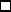  Empfinden Empfinden Nachdichtung Nachdichtung Nationalliteratur Nationalliteratur Nationalliteratur Vertretern Vertretern  2. Den Autor, der die Sagen sammelt, nennt man ... .Den Autor, der die Sagen sammelt, nennt man ... .Den Autor, der die Sagen sammelt, nennt man ... .Den Autor, der die Sagen sammelt, nennt man ... .Den Autor, der die Sagen sammelt, nennt man ... . der Sammler  der Sammler  der Sammler  das Sammlersagen das Sammlersagen den Sagensammler den Sagensammler den Sagensammler der Sagensammler der Sagensammler  3. Die Gedichte von Heinrich Heine sind sprachlich ... .Die Gedichte von Heinrich Heine sind sprachlich ... .Die Gedichte von Heinrich Heine sind sprachlich ... .Die Gedichte von Heinrich Heine sind sprachlich ... .Die Gedichte von Heinrich Heine sind sprachlich ... . unverständlich unverständlich unverständlich verständig verständig verständlich verständlich verständlich unverständig unverständig  4. Der berühmte Dichter Rainer Maria Rilke ... viele europäische Dichter ... .Der berühmte Dichter Rainer Maria Rilke ... viele europäische Dichter ... .Der berühmte Dichter Rainer Maria Rilke ... viele europäische Dichter ... .Der berühmte Dichter Rainer Maria Rilke ... viele europäische Dichter ... .Der berühmte Dichter Rainer Maria Rilke ... viele europäische Dichter ... . hat beeinflussen hat beeinflussen hat beeinflussen hat beeinflusst hat beeinflusst ist beeinflusst ist beeinflusst ist beeinflusst wird beeinflussen wird beeinflussen  5. Die Sprache kann ... sein.Die Sprache kann ... sein.Die Sprache kann ... sein.Die Sprache kann ... sein.Die Sprache kann ... sein. gehoben gehoben zart  bürgerlich scharf  6. Den Roman „Effi Briest“ hat ... geschrieben.Den Roman „Effi Briest“ hat ... geschrieben.Den Roman „Effi Briest“ hat ... geschrieben.Den Roman „Effi Briest“ hat ... geschrieben.Den Roman „Effi Briest“ hat ... geschrieben. Max Frisch Max Frisch Max Frisch Franz Kafka Franz Kafka Theodor Fontane Theodor Fontane Theodor Fontane Heinrich Böll Heinrich Böll  7. Heinrich Heine schrieb ... .Heinrich Heine schrieb ... .Heinrich Heine schrieb ... .Heinrich Heine schrieb ... .Heinrich Heine schrieb ... . keine Gedichte keine Gedichte keine Gedichte Kriminalroman Kriminalroman keine Kriminalromane keine Kriminalromane keine Kriminalromane Gedichte Gedichte  8. ... befasst sich der Roman „Doktor Faustus“ von ... ?... befasst sich der Roman „Doktor Faustus“ von ... ?... befasst sich der Roman „Doktor Faustus“ von ... ?... befasst sich der Roman „Doktor Faustus“ von ... ?... befasst sich der Roman „Doktor Faustus“ von ... ? Woran, J. W. von Goethe  Woran, J. W. von Goethe  Woran, J. W. von Goethe  Worum, H. Böll Worum, H. Böll Womit, Th. Mann Womit, Th. Mann Womit, Th. Mann Womit, J. W. von Goethe Womit, J. W. von Goethe  9. ... Gedichte sind weltweit bekannt.... Gedichte sind weltweit bekannt.... Gedichte sind weltweit bekannt.... Gedichte sind weltweit bekannt.... Gedichte sind weltweit bekannt. Goethe Goethe Goethe Goethes Goethes Goethen Goethen Goethen Goether Goether10. Die Lyriksammlung ... Heinrich Heine liest man gern.Die Lyriksammlung ... Heinrich Heine liest man gern.Die Lyriksammlung ... Heinrich Heine liest man gern.Die Lyriksammlung ... Heinrich Heine liest man gern.Die Lyriksammlung ... Heinrich Heine liest man gern. bei bei an zu von11. „Die Leiden des jungen Werthers“ von ... ist ein ... .„Die Leiden des jungen Werthers“ von ... ist ein ... .„Die Leiden des jungen Werthers“ von ... ist ein ... .„Die Leiden des jungen Werthers“ von ... ist ein ... .„Die Leiden des jungen Werthers“ von ... ist ein ... . Schiller, Briefroman Schiller, Briefroman Schiller, Briefroman Frisch, Kriminalroman Frisch, Kriminalroman Heine, Roman Heine, Roman Heine, Roman Goethe, Briefroman Goethe, Briefroman12. Der Verfall einer bürgerlichen Familie ... an vier Generationen ... .Der Verfall einer bürgerlichen Familie ... an vier Generationen ... .Der Verfall einer bürgerlichen Familie ... an vier Generationen ... .Der Verfall einer bürgerlichen Familie ... an vier Generationen ... .Der Verfall einer bürgerlichen Familie ... an vier Generationen ... . hat dargestellt hat dargestellt hat dargestellt wird dargestellt wird dargestellt soll darstellen soll darstellen soll darstellen wird darstellen wird darstellen13. Das Buch ... in den Nachkriegszeiten ... .Das Buch ... in den Nachkriegszeiten ... .Das Buch ... in den Nachkriegszeiten ... .Das Buch ... in den Nachkriegszeiten ... .Das Buch ... in den Nachkriegszeiten ... . hat geschrieben hat geschrieben hat geschrieben wird geschrieben wird geschrieben wurde geschrieben wurde geschrieben wurde geschrieben ist geschrieben ist geschrieben14. Mirjam Pressler ... an der Akademie für Bildende Künste in Frankfurt am Main ... .Mirjam Pressler ... an der Akademie für Bildende Künste in Frankfurt am Main ... .Mirjam Pressler ... an der Akademie für Bildende Künste in Frankfurt am Main ... .Mirjam Pressler ... an der Akademie für Bildende Künste in Frankfurt am Main ... .Mirjam Pressler ... an der Akademie für Bildende Künste in Frankfurt am Main ... . wurd studiert wurd studiert wurd studiert ist studiert ist studiert hat studiert hat studiert hat studiert wird studiert wird studiert15. Ingeborg Bachmann spricht eine ... Sprache.Ingeborg Bachmann spricht eine ... Sprache.Ingeborg Bachmann spricht eine ... Sprache.Ingeborg Bachmann spricht eine ... Sprache.Ingeborg Bachmann spricht eine ... Sprache. deutliche deutliche deutlicher deutlichen deutlichem16. Der Dichter, dessen ..., ist sehr berühmt.Der Dichter, dessen ..., ist sehr berühmt.Der Dichter, dessen ..., ist sehr berühmt.Der Dichter, dessen ..., ist sehr berühmt.Der Dichter, dessen ..., ist sehr berühmt. im Unterricht schöne Gedichte wir lesen
 wir schöne Gedichte im Unterricht lesen
 schöne Gedichte wir im Unterricht lesen
 wir lesen im Unterricht schöne Gedichte im Unterricht schöne Gedichte wir lesen
 wir schöne Gedichte im Unterricht lesen
 schöne Gedichte wir im Unterricht lesen
 wir lesen im Unterricht schöne Gedichte im Unterricht schöne Gedichte wir lesen
 wir schöne Gedichte im Unterricht lesen
 schöne Gedichte wir im Unterricht lesen
 wir lesen im Unterricht schöne Gedichte im Unterricht schöne Gedichte wir lesen
 wir schöne Gedichte im Unterricht lesen
 schöne Gedichte wir im Unterricht lesen
 wir lesen im Unterricht schöne Gedichte im Unterricht schöne Gedichte wir lesen
 wir schöne Gedichte im Unterricht lesen
 schöne Gedichte wir im Unterricht lesen
 wir lesen im Unterricht schöne Gedichte17. Die Märchen ... Brüder Grimm lesen die Kinder gern.Die Märchen ... Brüder Grimm lesen die Kinder gern.Die Märchen ... Brüder Grimm lesen die Kinder gern.Die Märchen ... Brüder Grimm lesen die Kinder gern.Die Märchen ... Brüder Grimm lesen die Kinder gern. von den von den von der den18. Es ist bekannt, dass ... .Es ist bekannt, dass ... .Es ist bekannt, dass ... .Es ist bekannt, dass ... .Es ist bekannt, dass ... .sich humanitätes Empfinden und Denken in Kafkas Werken vermischtensich humanitätes Empfinden und Denken in Kafkas Werken vermischtensich humanitätes Empfinden und Denken in Kafkas Werken vermischtensich humanitätes Empfinden und Denken in Kafkas Werken vermischtenin Kafkas Werken humanitätes Empfinden und Denken vermischten sich mit tiefer Verzweiflungin Kafkas Werken humanitätes Empfinden und Denken vermischten sich mit tiefer Verzweiflungin Kafkas Werken humanitätes Empfinden und Denken vermischten sich mit tiefer Verzweiflungin Kafkas Werken humanitätes Empfinden und Denken vermischten sich mit tiefer Verzweiflunghumanitätes Empfinden und Denken vermischten sich in Kafkas Werkenhumanitätes Empfinden und Denken vermischten sich in Kafkas Werkenhumanitätes Empfinden und Denken vermischten sich in Kafkas Werkenhumanitätes Empfinden und Denken vermischten sich in Kafkas Werkensich in Kafkas Werken humanitätes Empfinden und Denken mit tiefer Verzweiflung vermischtensich in Kafkas Werken humanitätes Empfinden und Denken mit tiefer Verzweiflung vermischtensich in Kafkas Werken humanitätes Empfinden und Denken mit tiefer Verzweiflung vermischtensich in Kafkas Werken humanitätes Empfinden und Denken mit tiefer Verzweiflung vermischten19. Ich habe gehört, dass ... .Ich habe gehört, dass ... .Ich habe gehört, dass ... .Ich habe gehört, dass ... .Ich habe gehört, dass ... . die Erzählung „Probleme Probleme“ ist sehr interessant
 ist die Erzählung „Probleme Probleme“ sehr interessant
 sehr interessant ist die Erzählung „Probleme Probleme“
 die Erzählung „Probleme Probleme“ sehr interessant ist die Erzählung „Probleme Probleme“ ist sehr interessant
 ist die Erzählung „Probleme Probleme“ sehr interessant
 sehr interessant ist die Erzählung „Probleme Probleme“
 die Erzählung „Probleme Probleme“ sehr interessant ist die Erzählung „Probleme Probleme“ ist sehr interessant
 ist die Erzählung „Probleme Probleme“ sehr interessant
 sehr interessant ist die Erzählung „Probleme Probleme“
 die Erzählung „Probleme Probleme“ sehr interessant ist die Erzählung „Probleme Probleme“ ist sehr interessant
 ist die Erzählung „Probleme Probleme“ sehr interessant
 sehr interessant ist die Erzählung „Probleme Probleme“
 die Erzählung „Probleme Probleme“ sehr interessant ist die Erzählung „Probleme Probleme“ ist sehr interessant
 ist die Erzählung „Probleme Probleme“ sehr interessant
 sehr interessant ist die Erzählung „Probleme Probleme“
 die Erzählung „Probleme Probleme“ sehr interessant ist20. Der Roman, den ..., heißt „Buddenbrooks“.Der Roman, den ..., heißt „Buddenbrooks“.Der Roman, den ..., heißt „Buddenbrooks“.Der Roman, den ..., heißt „Buddenbrooks“.Der Roman, den ..., heißt „Buddenbrooks“. wir haben besprochen gestern
 gestern wir besprochen haben
 wir gestern besprochen haben
 haben wir gestern besprochen wir haben besprochen gestern
 gestern wir besprochen haben
 wir gestern besprochen haben
 haben wir gestern besprochen wir haben besprochen gestern
 gestern wir besprochen haben
 wir gestern besprochen haben
 haben wir gestern besprochen wir haben besprochen gestern
 gestern wir besprochen haben
 wir gestern besprochen haben
 haben wir gestern besprochen wir haben besprochen gestern
 gestern wir besprochen haben
 wir gestern besprochen haben
 haben wir gestern besprochen  1. Die berühmte „Mondscheinsonate“ ... Ludwig van Beethoven.Die berühmte „Mondscheinsonate“ ... Ludwig van Beethoven.Die berühmte „Mondscheinsonate“ ... Ludwig van Beethoven.Die berühmte „Mondscheinsonate“ ... Ludwig van Beethoven.Die berühmte „Mondscheinsonate“ ... Ludwig van Beethoven. dirigierte dirigierte dirigierte komponierte komponierte schrieb schrieb schrieb machte machte  2. Mein Freund kennt ... ... Bereich der Musik gut aus.Mein Freund kennt ... ... Bereich der Musik gut aus.Mein Freund kennt ... ... Bereich der Musik gut aus.Mein Freund kennt ... ... Bereich der Musik gut aus.Mein Freund kennt ... ... Bereich der Musik gut aus. sich auf sich auf auf dem aus der sich im  3. Ich höre sehr gern die ...musik.Ich höre sehr gern die ...musik.Ich höre sehr gern die ...musik.Ich höre sehr gern die ...musik.Ich höre sehr gern die ...musik. Leistungs... Leistungs... Leistungs... Schlags... Schlags... Volks... Volks... Volks... Richtungs... Richtungs...  4. Dieses Musik... habe ich schon gehört.Dieses Musik... habe ich schon gehört.Dieses Musik... habe ich schon gehört.Dieses Musik... habe ich schon gehört.Dieses Musik... habe ich schon gehört. ...weg ...weg ...stück ...richtung  ...zeug  5. ...musik ist was für mich....musik ist was für mich....musik ist was für mich....musik ist was für mich....musik ist was für mich. Rock... Rock... Saiten...  Lieblings... Noten...  6. Zum Jazz gehört ... .Zum Jazz gehört ... .Zum Jazz gehört ... .Zum Jazz gehört ... .Zum Jazz gehört ... . der Kontrabass der Kontrabass der Kontrabass das Klavier das Klavier das Schlagzeug das Schlagzeug das Schlagzeug das Saxophon das Saxophon  7. Dmitrij Schostakowitsch ist einer der ... Komponisten des 20. Jahrhunderts.Dmitrij Schostakowitsch ist einer der ... Komponisten des 20. Jahrhunderts.Dmitrij Schostakowitsch ist einer der ... Komponisten des 20. Jahrhunderts.Dmitrij Schostakowitsch ist einer der ... Komponisten des 20. Jahrhunderts.Dmitrij Schostakowitsch ist einer der ... Komponisten des 20. Jahrhunderts. bedeutendsten bedeutendsten bedeutendsten bedeutendste bedeutendste bedeutenden bedeutenden bedeutenden bedeutende bedeutende  8. Johann Sebastian Bach hat viele Orgelwerke ... .Johann Sebastian Bach hat viele Orgelwerke ... .Johann Sebastian Bach hat viele Orgelwerke ... .Johann Sebastian Bach hat viele Orgelwerke ... .Johann Sebastian Bach hat viele Orgelwerke ... . geschrieben geschrieben geschrieben gemacht gemacht komponiert komponiert komponiert geschaffen geschaffen  9. Strauß, Mozart, Haydn, Schumann sind ... .Strauß, Mozart, Haydn, Schumann sind ... .Strauß, Mozart, Haydn, Schumann sind ... .Strauß, Mozart, Haydn, Schumann sind ... .Strauß, Mozart, Haydn, Schumann sind ... . Musikanten Musikanten Musikanten Schriftsteller Schriftsteller Dirigenten Dirigenten Dirigenten Musiker Musiker10. Für die Musik von Brahms sind Systematik des Satzbildes ... .Für die Musik von Brahms sind Systematik des Satzbildes ... .Für die Musik von Brahms sind Systematik des Satzbildes ... .Für die Musik von Brahms sind Systematik des Satzbildes ... .Für die Musik von Brahms sind Systematik des Satzbildes ... . charakteristisch charakteristisch charakteristisch typisch typisch geprägt geprägt geprägt neu neu11. D... Geig... ist ein Saiteninstrument.D... Geig... ist ein Saiteninstrument.D... Geig... ist ein Saiteninstrument.D... Geig... ist ein Saiteninstrument.D... Geig... ist ein Saiteninstrument. -er, -er -er, -er -er, -er -ie, -e -ie, -e -as, -in -as, -in -as, -in -er, -zeug -er, -zeug12. Wir haben gestern ein... Klarinett... gekauft.Wir haben gestern ein... Klarinett... gekauft.Wir haben gestern ein... Klarinett... gekauft.Wir haben gestern ein... Klarinett... gekauft.Wir haben gestern ein... Klarinett... gekauft. -en, -en -en, -en -en, -en -ie, -e -ie, -e -as, -in -as, -in -as, -in -e, -e -e, -e13. Brahms’ Vater spielte als Kontrabass... im städtischen Orchester.Brahms’ Vater spielte als Kontrabass... im städtischen Orchester.Brahms’ Vater spielte als Kontrabass... im städtischen Orchester.Brahms’ Vater spielte als Kontrabass... im städtischen Orchester.Brahms’ Vater spielte als Kontrabass... im städtischen Orchester. -er  -er  -ik  -ist -at14. Fest steht aber, dass ... .Fest steht aber, dass ... .Fest steht aber, dass ... .Fest steht aber, dass ... .Fest steht aber, dass ... .Brahms erzählte seine privatesten Gedanken Clara SchumannBrahms erzählte seine privatesten Gedanken Clara SchumannBrahms erzählte seine privatesten Gedanken Clara SchumannBrahms erzählte seine privatesten Gedanken Clara SchumannBrahms erzählte seine privatesten Gedanken Clara SchumannBrahms seine privatesten Gedanken Clara Schumann erzählteBrahms seine privatesten Gedanken Clara Schumann erzählteBrahms seine privatesten Gedanken Clara Schumann erzählteBrahms seine privatesten Gedanken Clara Schumann erzählteBrahms seine privatesten Gedanken Clara Schumann erzählteseine privatesten Gedanken Brahms Clara Schumann erzählteseine privatesten Gedanken Brahms Clara Schumann erzählteseine privatesten Gedanken Brahms Clara Schumann erzählteseine privatesten Gedanken Brahms Clara Schumann erzählteseine privatesten Gedanken Brahms Clara Schumann erzählteerzählte Brahms seine privatesten Gedanken Clara Schumannerzählte Brahms seine privatesten Gedanken Clara Schumannerzählte Brahms seine privatesten Gedanken Clara Schumannerzählte Brahms seine privatesten Gedanken Clara Schumannerzählte Brahms seine privatesten Gedanken Clara Schumann15. Er hat die Musik hinterlassen, die ... .Er hat die Musik hinterlassen, die ... .Er hat die Musik hinterlassen, die ... .Er hat die Musik hinterlassen, die ... .Er hat die Musik hinterlassen, die ... .Er hat die Musik hinterlassen, die ... . bewegt auch heute noch die Menschen
 auch heute noch die Menschen bewegt
 die Menschen noch auch heute bewegt
 die Menschen bewegt noch auch heute bewegt auch heute noch die Menschen
 auch heute noch die Menschen bewegt
 die Menschen noch auch heute bewegt
 die Menschen bewegt noch auch heute bewegt auch heute noch die Menschen
 auch heute noch die Menschen bewegt
 die Menschen noch auch heute bewegt
 die Menschen bewegt noch auch heute bewegt auch heute noch die Menschen
 auch heute noch die Menschen bewegt
 die Menschen noch auch heute bewegt
 die Menschen bewegt noch auch heute bewegt auch heute noch die Menschen
 auch heute noch die Menschen bewegt
 die Menschen noch auch heute bewegt
 die Menschen bewegt noch auch heute16. Seine Zeitgenossen beschreiben hin und wieder sein Äußeres, dem ... .Seine Zeitgenossen beschreiben hin und wieder sein Äußeres, dem ... .Seine Zeitgenossen beschreiben hin und wieder sein Äußeres, dem ... .Seine Zeitgenossen beschreiben hin und wieder sein Äußeres, dem ... .Seine Zeitgenossen beschreiben hin und wieder sein Äußeres, dem ... . kaum er Wert gab kaum er Wert gab kaum er Wert gab gab er kaum Wert gab er kaum Wert er kaum Wert gab er kaum Wert gab er kaum Wert gab er gab kaum Wert er gab kaum Wert17. Heute Abend ... sie ins Theater ... .Heute Abend ... sie ins Theater ... .Heute Abend ... sie ins Theater ... .Heute Abend ... sie ins Theater ... .Heute Abend ... sie ins Theater ... . wird eingeladen wird eingeladen wird eingeladen hat eingeladen hat eingeladen wurde eingeladen wurde eingeladen wurde eingeladen ist eingeladen ist eingeladen18. Die Tanzmusik ... von ihm mehrmals ... .Die Tanzmusik ... von ihm mehrmals ... .Die Tanzmusik ... von ihm mehrmals ... .Die Tanzmusik ... von ihm mehrmals ... .Die Tanzmusik ... von ihm mehrmals ... . ist, bearbeitet ist, bearbeitet ist, bearbeitet wurde, bearbeitet wurde, bearbeitet wird, bearbeiten wird, bearbeiten wird, bearbeiten werde, bearbeitet werde, bearbeitet19. Er ... auf dem Klavier jede gewünschte Tanzmusik ... .Er ... auf dem Klavier jede gewünschte Tanzmusik ... .Er ... auf dem Klavier jede gewünschte Tanzmusik ... .Er ... auf dem Klavier jede gewünschte Tanzmusik ... .Er ... auf dem Klavier jede gewünschte Tanzmusik ... . ist, zu spielen ist, zu spielen ist, zu spielen wurde, gespielt wurde, gespielt hat, gespielt hat, gespielt hat, gespielt wird, gespielt wird, gespielt20. Der Brief ... dringend ins Russische zu übersetzen.Der Brief ... dringend ins Russische zu übersetzen.Der Brief ... dringend ins Russische zu übersetzen.Der Brief ... dringend ins Russische zu übersetzen.Der Brief ... dringend ins Russische zu übersetzen. sollte sollte konnte hat ist  1. August Macke ... sein Studium an der Kunstakademie zu beginnen.August Macke ... sein Studium an der Kunstakademie zu beginnen.August Macke ... sein Studium an der Kunstakademie zu beginnen.August Macke ... sein Studium an der Kunstakademie zu beginnen. ist wird hatte muss  2. Ihre Werke ... in der Schweiz zu präsentieren.Ihre Werke ... in der Schweiz zu präsentieren.Ihre Werke ... in der Schweiz zu präsentieren.Ihre Werke ... in der Schweiz zu präsentieren. sind haben ist werden  3. Er ... diese Kantate für den Herzog zu komponieren.Er ... diese Kantate für den Herzog zu komponieren.Er ... diese Kantate für den Herzog zu komponieren.Er ... diese Kantate für den Herzog zu komponieren. kann hat muss ist  4. Die junge Frau hat d... Kopf zur Seite gelegt.Die junge Frau hat d... Kopf zur Seite gelegt.Die junge Frau hat d... Kopf zur Seite gelegt.Die junge Frau hat d... Kopf zur Seite gelegt. -er -ie -en -as  5. Der Körper d... Mann... ist von einem Kleid verdeckt.Der Körper d... Mann... ist von einem Kleid verdeckt.Der Körper d... Mann... ist von einem Kleid verdeckt.Der Körper d... Mann... ist von einem Kleid verdeckt. -en, -en -en, -en -es, -es -es, -es -er, -en -er, -en -ie, -en -ie, -en  6. Das Thema d... Liebespaar... ist für ihn interessant.Das Thema d... Liebespaar... ist für ihn interessant.Das Thema d... Liebespaar... ist für ihn interessant.Das Thema d... Liebespaar... ist für ihn interessant. -es, -es -es, -es -er, -e -er, -e -er, -en -er, -en -ie, -e -ie, -e  7. Wie muss der Engel d... Geschicht... aussehen?Wie muss der Engel d... Geschicht... aussehen?Wie muss der Engel d... Geschicht... aussehen?Wie muss der Engel d... Geschicht... aussehen? -ie, -ie -ie, -ie -er, -en -er, -en -er, -e -er, -e -es, -e -es, -e  8. Dieser Sturm treibt ihn in d... Zukunft.Dieser Sturm treibt ihn in d... Zukunft.Dieser Sturm treibt ihn in d... Zukunft.Dieser Sturm treibt ihn in d... Zukunft. -en -em -ie  -as  9. Er formuliert d... Hauptgedank... richtig.Er formuliert d... Hauptgedank... richtig.Er formuliert d... Hauptgedank... richtig.Er formuliert d... Hauptgedank... richtig. -ie, -en -ie, -en -as, -e -as, -e -en, -en -en, -en -er, -e -er, -e10. Die russischen Touristen können heute ... eine Ausstellung besuchen, ... ins Theater gehen.Die russischen Touristen können heute ... eine Ausstellung besuchen, ... ins Theater gehen.Die russischen Touristen können heute ... eine Ausstellung besuchen, ... ins Theater gehen.Die russischen Touristen können heute ... eine Ausstellung besuchen, ... ins Theater gehen. weder ... noch weder ... noch bald ... bald bald ... bald entweder ... oder entweder ... oder und ... und und ... und11. Er beteiligte sich auch ... dieser Ausstellung.Er beteiligte sich auch ... dieser Ausstellung.Er beteiligte sich auch ... dieser Ausstellung.Er beteiligte sich auch ... dieser Ausstellung. in auf an für12. Die Ausländer sind immer beeindruckt ... seinen Bildern.Die Ausländer sind immer beeindruckt ... seinen Bildern.Die Ausländer sind immer beeindruckt ... seinen Bildern.Die Ausländer sind immer beeindruckt ... seinen Bildern. gegen durch über von13. Das Bild „Der Kuss“ ist eine Vorstellung ... Glück.Das Bild „Der Kuss“ ist eine Vorstellung ... Glück.Das Bild „Der Kuss“ ist eine Vorstellung ... Glück.Das Bild „Der Kuss“ ist eine Vorstellung ... Glück. für über von an14. Ihr schönes Kleid ... mit Kreisen ... .Ihr schönes Kleid ... mit Kreisen ... .Ihr schönes Kleid ... mit Kreisen ... .Ihr schönes Kleid ... mit Kreisen ... . wird, besetzt wird, besetzt hat, besetzt hat, besetzt ist, besetzt ist, besetzt wurde, besetzt wurde, besetzt15. Er ... diesen Titel zum Bild ... .Er ... diesen Titel zum Bild ... .Er ... diesen Titel zum Bild ... .Er ... diesen Titel zum Bild ... . ist, gewählt ist, gewählt wurde, gewählt wurde, gewählt muss, gewählt muss, gewählt hat, gewählt hat, gewählt16. Das waren Jahre, in denen ... .Das waren Jahre, in denen ... .Das waren Jahre, in denen ... .Das waren Jahre, in denen ... .Das waren Jahre, in denen ... . er von seiner Freundin sich trennte
 er sich von seiner Freundin trennte
 trennte er sich von seiner Freundin
 er sich trennte von seiner Freundin er von seiner Freundin sich trennte
 er sich von seiner Freundin trennte
 trennte er sich von seiner Freundin
 er sich trennte von seiner Freundin er von seiner Freundin sich trennte
 er sich von seiner Freundin trennte
 trennte er sich von seiner Freundin
 er sich trennte von seiner Freundin er von seiner Freundin sich trennte
 er sich von seiner Freundin trennte
 trennte er sich von seiner Freundin
 er sich trennte von seiner Freundin17. Nach dem ersten Weltkrieg ... er nach Weimar zurück... .Nach dem ersten Weltkrieg ... er nach Weimar zurück... .Nach dem ersten Weltkrieg ... er nach Weimar zurück... .Nach dem ersten Weltkrieg ... er nach Weimar zurück... . ist ...beruft  ist ...beruft  wurde ...beruft wurde ...beruft wurde ...berufen wurde ...berufen hatte ...berufen hatte ...berufen18. Er ... Deutschland und ... in die Schweiz zurück.Er ... Deutschland und ... in die Schweiz zurück.Er ... Deutschland und ... in die Schweiz zurück.Er ... Deutschland und ... in die Schweiz zurück. verlässt, kehren verlässt, kehren verließ, kehrte verließ, kehrte verlassen, kehren verlassen, kehren verlässt, kehrt verlässt, kehrt19. Im Vordergrund des Bildes ... ein schöner Baum ... .Im Vordergrund des Bildes ... ein schöner Baum ... .Im Vordergrund des Bildes ... ein schöner Baum ... .Im Vordergrund des Bildes ... ein schöner Baum ... . muss, dargestellt muss, dargestellt ist, dargestellt ist, dargestellt hat, dargestellt hat, dargestellt wurde, darstellen wurde, darstellen20. Der Künstler will seine Gemälde noch einmal ... .Der Künstler will seine Gemälde noch einmal ... .Der Künstler will seine Gemälde noch einmal ... .Der Künstler will seine Gemälde noch einmal ... . betrachtet betrachtet betrachten betrachten betrachtete betrachtete zu betrachten zu betrachten  1. Western ist ein ... .Western ist ein ... .Western ist ein ... .Western ist ein ... .Western ist ein ... . Film, der Freude hervorruft
 Film, der historische Ereignisse darstellt
 Wildwestfilm
 Film, der über die große Liebe und Freundschaft erzählt Film, der Freude hervorruft
 Film, der historische Ereignisse darstellt
 Wildwestfilm
 Film, der über die große Liebe und Freundschaft erzählt Film, der Freude hervorruft
 Film, der historische Ereignisse darstellt
 Wildwestfilm
 Film, der über die große Liebe und Freundschaft erzählt Film, der Freude hervorruft
 Film, der historische Ereignisse darstellt
 Wildwestfilm
 Film, der über die große Liebe und Freundschaft erzählt  2. Leonardo DiCaprio ist ein bekannter... .Leonardo DiCaprio ist ein bekannter... .Leonardo DiCaprio ist ein bekannter... .Leonardo DiCaprio ist ein bekannter... . Kameramann Kameramann Schauspieler Schauspieler Hauptdarsteller Hauptdarsteller Regisseur Regisseur  3. Und wer hat diesmal ... ... ?Und wer hat diesmal ... ... ?Und wer hat diesmal ... ... ?Und wer hat diesmal ... ... ? Regisseur gemacht Regisseur gemacht Regie geführt Regie geführt Regie nominiert Regie nominiert Regie erfüllt Regie erfüllt  4. Heute ... im Kino ein interessanter und spannender Film.Heute ... im Kino ein interessanter und spannender Film.Heute ... im Kino ein interessanter und spannender Film.Heute ... im Kino ein interessanter und spannender Film. kommt spielt -geht läuft  5. Wer hat die ... in diesem Film gespielt?Wer hat die ... in diesem Film gespielt?Wer hat die ... in diesem Film gespielt?Wer hat die ... in diesem Film gespielt? Grundrolle Grundrolle Vollrolle Vollrolle Hauptrolle Hauptrolle Drehrolle Drehrolle  6. „Das Neuere Deutsche Kino“ ... mit zahlreichen Lebensthemen zu konfrontieren.„Das Neuere Deutsche Kino“ ... mit zahlreichen Lebensthemen zu konfrontieren.„Das Neuere Deutsche Kino“ ... mit zahlreichen Lebensthemen zu konfrontieren.„Das Neuere Deutsche Kino“ ... mit zahlreichen Lebensthemen zu konfrontieren. hat soll ist wird  7. Von Kindheit an ... er alles selbst zu machen.Von Kindheit an ... er alles selbst zu machen.Von Kindheit an ... er alles selbst zu machen.Von Kindheit an ... er alles selbst zu machen. muss ist hat kann  8. In den nächsten Jahren ... der Film in verschiedenen Ländern in den Kinos gezeigt.In den nächsten Jahren ... der Film in verschiedenen Ländern in den Kinos gezeigt.In den nächsten Jahren ... der Film in verschiedenen Ländern in den Kinos gezeigt.In den nächsten Jahren ... der Film in verschiedenen Ländern in den Kinos gezeigt. wurde muss kann wird  9. Lara ... sich gut mit ihrer Tante ... .Lara ... sich gut mit ihrer Tante ... .Lara ... sich gut mit ihrer Tante ... .Lara ... sich gut mit ihrer Tante ... . ist, verstehen ist, verstehen hat, versteht hat, versteht hat, verstanden hat, verstanden wurde, verstanden wurde, verstanden10. Seine Art, Regie zu ..., gefällt nicht allen.Seine Art, Regie zu ..., gefällt nicht allen.Seine Art, Regie zu ..., gefällt nicht allen.Seine Art, Regie zu ..., gefällt nicht allen. machen organisieren faszinieren führen11. Ich bedauere, dass ... .Ich bedauere, dass ... .Ich bedauere, dass ... .Ich bedauere, dass ... .Ich bedauere, dass ... . dieser Film nicht läuft in unserem Kino
 nicht läuft dieser Film in unserem Kino
 dieser Film in unserem Kino läuft nicht
 dieser Film in unserem Kino nicht läuft dieser Film nicht läuft in unserem Kino
 nicht läuft dieser Film in unserem Kino
 dieser Film in unserem Kino läuft nicht
 dieser Film in unserem Kino nicht läuft dieser Film nicht läuft in unserem Kino
 nicht läuft dieser Film in unserem Kino
 dieser Film in unserem Kino läuft nicht
 dieser Film in unserem Kino nicht läuft dieser Film nicht läuft in unserem Kino
 nicht läuft dieser Film in unserem Kino
 dieser Film in unserem Kino läuft nicht
 dieser Film in unserem Kino nicht läuft12. Ich habe noch fast drei Stunden Zeit, um ... .Ich habe noch fast drei Stunden Zeit, um ... .Ich habe noch fast drei Stunden Zeit, um ... .Ich habe noch fast drei Stunden Zeit, um ... .Ich habe noch fast drei Stunden Zeit, um ... . zu lernen Französisch
 Französisch lernen
 lernen Französisch
 Französisch zu lernen zu lernen Französisch
 Französisch lernen
 lernen Französisch
 Französisch zu lernen zu lernen Französisch
 Französisch lernen
 lernen Französisch
 Französisch zu lernen zu lernen Französisch
 Französisch lernen
 lernen Französisch
 Französisch zu lernen13. Es war die Computertechnik, die ... .Es war die Computertechnik, die ... .Es war die Computertechnik, die ... .Es war die Computertechnik, die ... .Es war die Computertechnik, die ... . hat den Film interessant gemacht
 hat gemacht den Film interessant
 den Film interessant gemacht hat
 den Film hat gemacht interessant hat den Film interessant gemacht
 hat gemacht den Film interessant
 den Film interessant gemacht hat
 den Film hat gemacht interessant hat den Film interessant gemacht
 hat gemacht den Film interessant
 den Film interessant gemacht hat
 den Film hat gemacht interessant hat den Film interessant gemacht
 hat gemacht den Film interessant
 den Film interessant gemacht hat
 den Film hat gemacht interessant14. Es war eine gute Idee, ins Kino ... .Es war eine gute Idee, ins Kino ... .Es war eine gute Idee, ins Kino ... .Es war eine gute Idee, ins Kino ... . gehen zu gehen gegangen gingen15. Peter sagt, dass ... .Peter sagt, dass ... .Peter sagt, dass ... .Peter sagt, dass ... .Peter sagt, dass ... . für Alt und Jung ist der Film interessant
 der Film für Alt und Jung interessant ist
 der Film ist interessant für Alt und Jung
 ist interessant der Film für Alt und Jung für Alt und Jung ist der Film interessant
 der Film für Alt und Jung interessant ist
 der Film ist interessant für Alt und Jung
 ist interessant der Film für Alt und Jung für Alt und Jung ist der Film interessant
 der Film für Alt und Jung interessant ist
 der Film ist interessant für Alt und Jung
 ist interessant der Film für Alt und Jung für Alt und Jung ist der Film interessant
 der Film für Alt und Jung interessant ist
 der Film ist interessant für Alt und Jung
 ist interessant der Film für Alt und Jung16. Von Fassbinder erzählt Hanna Schygulla, die ... .Von Fassbinder erzählt Hanna Schygulla, die ... .Von Fassbinder erzählt Hanna Schygulla, die ... .Von Fassbinder erzählt Hanna Schygulla, die ... .Von Fassbinder erzählt Hanna Schygulla, die ... . hat gespielt die Hauptrolle in vielen von seinen Filmen
 die Hauptrolle hat in vielen von seinen Filmen gespielt
 hat in vielen von seinen Filmen die Hauptrolle gespielt
 in vielen von seinen Filmen die Hauptrolle gespielt hat hat gespielt die Hauptrolle in vielen von seinen Filmen
 die Hauptrolle hat in vielen von seinen Filmen gespielt
 hat in vielen von seinen Filmen die Hauptrolle gespielt
 in vielen von seinen Filmen die Hauptrolle gespielt hat hat gespielt die Hauptrolle in vielen von seinen Filmen
 die Hauptrolle hat in vielen von seinen Filmen gespielt
 hat in vielen von seinen Filmen die Hauptrolle gespielt
 in vielen von seinen Filmen die Hauptrolle gespielt hat hat gespielt die Hauptrolle in vielen von seinen Filmen
 die Hauptrolle hat in vielen von seinen Filmen gespielt
 hat in vielen von seinen Filmen die Hauptrolle gespielt
 in vielen von seinen Filmen die Hauptrolle gespielt hat17. Der Zufall hat ihn auf dieselbe Schule geführt, weil ... .Der Zufall hat ihn auf dieselbe Schule geführt, weil ... .Der Zufall hat ihn auf dieselbe Schule geführt, weil ... .Der Zufall hat ihn auf dieselbe Schule geführt, weil ... .Der Zufall hat ihn auf dieselbe Schule geführt, weil ... . er nicht mehr an der Uni studieren wollte
 er wollte nicht mehr an der Uni studieren
 wollte er nicht mehr an der Uni studieren
 an der Uni wollte er nicht mehr studieren er nicht mehr an der Uni studieren wollte
 er wollte nicht mehr an der Uni studieren
 wollte er nicht mehr an der Uni studieren
 an der Uni wollte er nicht mehr studieren er nicht mehr an der Uni studieren wollte
 er wollte nicht mehr an der Uni studieren
 wollte er nicht mehr an der Uni studieren
 an der Uni wollte er nicht mehr studieren er nicht mehr an der Uni studieren wollte
 er wollte nicht mehr an der Uni studieren
 wollte er nicht mehr an der Uni studieren
 an der Uni wollte er nicht mehr studieren18. Sie wusste nicht genau, welche ... .Sie wusste nicht genau, welche ... .Sie wusste nicht genau, welche ... .Sie wusste nicht genau, welche ... .Sie wusste nicht genau, welche ... . spielt er Rolle in ihrem Leben
 Rolle er in ihrem Leben spielt
 Rolle spielt er in ihrem Leben
 in ihrem Leben er Rolle spielt spielt er Rolle in ihrem Leben
 Rolle er in ihrem Leben spielt
 Rolle spielt er in ihrem Leben
 in ihrem Leben er Rolle spielt spielt er Rolle in ihrem Leben
 Rolle er in ihrem Leben spielt
 Rolle spielt er in ihrem Leben
 in ihrem Leben er Rolle spielt spielt er Rolle in ihrem Leben
 Rolle er in ihrem Leben spielt
 Rolle spielt er in ihrem Leben
 in ihrem Leben er Rolle spielt19. Wenn er am Drehort erscheint, ... sie ... wie ein Kind.Wenn er am Drehort erscheint, ... sie ... wie ein Kind.Wenn er am Drehort erscheint, ... sie ... wie ein Kind.Wenn er am Drehort erscheint, ... sie ... wie ein Kind. benehmen, sich benehmen, sich benahm, euch benahm, euch benimmt, sich benimmt, sich benommen, uns benommen, uns20. Sie hatte keine Angst, diese Hauptrolle ... .Sie hatte keine Angst, diese Hauptrolle ... .Sie hatte keine Angst, diese Hauptrolle ... .Sie hatte keine Angst, diese Hauptrolle ... . spielen gespielt zu spielen zu gespielt  1. Er muss sich in den großen Ferien einen Job ... .Er muss sich in den großen Ferien einen Job ... .Er muss sich in den großen Ferien einen Job ... .Er muss sich in den großen Ferien einen Job ... . verwenden verwenden bleiben bleiben darstellen darstellen finden finden  2. Viele Jugendliche müssen in den Ferien ... .Viele Jugendliche müssen in den Ferien ... .Viele Jugendliche müssen in den Ferien ... .Viele Jugendliche müssen in den Ferien ... . jobben jobben annehmen annehmen entnehmen entnehmen unternehmen unternehmen  3. Olga ... im Sommer als Au-pair-Mädchen in Deutschland.Olga ... im Sommer als Au-pair-Mädchen in Deutschland.Olga ... im Sommer als Au-pair-Mädchen in Deutschland.Olga ... im Sommer als Au-pair-Mädchen in Deutschland. verbrachte jobbt verbringt jobbte  4. Viele junge Leute ... neue Kontakte ... ihren Gleichaltrigen im Ausland.Viele junge Leute ... neue Kontakte ... ihren Gleichaltrigen im Ausland.Viele junge Leute ... neue Kontakte ... ihren Gleichaltrigen im Ausland.Viele junge Leute ... neue Kontakte ... ihren Gleichaltrigen im Ausland. austragen, von austragen, von ausgeben, mit ausgeben, mit finden, mit finden, mit aufbessern, für aufbessern, für  5. Meine Freundin hat einen Ferienjob gefunden, um ihr Taschengeld ... .Meine Freundin hat einen Ferienjob gefunden, um ihr Taschengeld ... .Meine Freundin hat einen Ferienjob gefunden, um ihr Taschengeld ... .Meine Freundin hat einen Ferienjob gefunden, um ihr Taschengeld ... . zu aufbessern zu aufbessern zu bestätigen zu bestätigen aufzubessern aufzubessern zu vermitteln zu vermitteln  6. Manchmal hat er Zeitungen ... .Manchmal hat er Zeitungen ... .Manchmal hat er Zeitungen ... .Manchmal hat er Zeitungen ... . angenommen angenommen ausgegeben ausgegeben ausgeben ausgeben ausgetragen ausgetragen  7. Einige Firmen ... Anzeigen ... .Einige Firmen ... Anzeigen ... .Einige Firmen ... Anzeigen ... .Einige Firmen ... Anzeigen ... . sind, aufgeben sind, aufgeben haben, aufgegeben haben, aufgegeben sind, aufgegeben sind, aufgegeben haben, aufgeben haben, aufgeben  8. In den Ferien ging Sebastian erstmals jobben, damit ... .In den Ferien ging Sebastian erstmals jobben, damit ... .In den Ferien ging Sebastian erstmals jobben, damit ... .In den Ferien ging Sebastian erstmals jobben, damit ... . es keinen Streit zwischen ihm und den Eltern gab
 keinen Streit zwischen ihm und den Eltern gibt
 es gab keinen Streit zwischen ihm und den Eltern
 keinen Streit zwischen ihm und den Eltern es gab es keinen Streit zwischen ihm und den Eltern gab
 keinen Streit zwischen ihm und den Eltern gibt
 es gab keinen Streit zwischen ihm und den Eltern
 keinen Streit zwischen ihm und den Eltern es gab es keinen Streit zwischen ihm und den Eltern gab
 keinen Streit zwischen ihm und den Eltern gibt
 es gab keinen Streit zwischen ihm und den Eltern
 keinen Streit zwischen ihm und den Eltern es gab es keinen Streit zwischen ihm und den Eltern gab
 keinen Streit zwischen ihm und den Eltern gibt
 es gab keinen Streit zwischen ihm und den Eltern
 keinen Streit zwischen ihm und den Eltern es gab  9. Er musste Werbemittel ... .Er musste Werbemittel ... .Er musste Werbemittel ... .Er musste Werbemittel ... . austeilen austeilen vorteilen vorteilen verteilen verteilen teilen teilen10. Viele Jugendliche bessern ihr Taschengeld auf, um ... .Viele Jugendliche bessern ihr Taschengeld auf, um ... .Viele Jugendliche bessern ihr Taschengeld auf, um ... .Viele Jugendliche bessern ihr Taschengeld auf, um ... . kaufen CDs oder Klamotten
 sie CDs oder Klamotten kaufen
 zu kaufen CDs oder Klamotten
 CDs oder Klamotten zu kaufen kaufen CDs oder Klamotten
 sie CDs oder Klamotten kaufen
 zu kaufen CDs oder Klamotten
 CDs oder Klamotten zu kaufen kaufen CDs oder Klamotten
 sie CDs oder Klamotten kaufen
 zu kaufen CDs oder Klamotten
 CDs oder Klamotten zu kaufen kaufen CDs oder Klamotten
 sie CDs oder Klamotten kaufen
 zu kaufen CDs oder Klamotten
 CDs oder Klamotten zu kaufen11. Am Ende der Woche geht er ins Kaufhaus, ... sich neue Klamotten zu kaufen.Am Ende der Woche geht er ins Kaufhaus, ... sich neue Klamotten zu kaufen.Am Ende der Woche geht er ins Kaufhaus, ... sich neue Klamotten zu kaufen.Am Ende der Woche geht er ins Kaufhaus, ... sich neue Klamotten zu kaufen. ohne damit um statt12. Christine wollte einen Sportklub besuchen, ... brauchte sie Geld.Christine wollte einen Sportklub besuchen, ... brauchte sie Geld.Christine wollte einen Sportklub besuchen, ... brauchte sie Geld.Christine wollte einen Sportklub besuchen, ... brauchte sie Geld. außerdem trotzdem deshalb weil13. Ich kann mein Taschengeld für CDs nicht ausgeben, ... ich möchte neue Jeans kaufen.Ich kann mein Taschengeld für CDs nicht ausgeben, ... ich möchte neue Jeans kaufen.Ich kann mein Taschengeld für CDs nicht ausgeben, ... ich möchte neue Jeans kaufen.Ich kann mein Taschengeld für CDs nicht ausgeben, ... ich möchte neue Jeans kaufen. trotzdem außerdem deshalb denn14. Wissen Sie nicht, wo man sich eine hoch bezahlte Stellung ... kann?Wissen Sie nicht, wo man sich eine hoch bezahlte Stellung ... kann?Wissen Sie nicht, wo man sich eine hoch bezahlte Stellung ... kann?Wissen Sie nicht, wo man sich eine hoch bezahlte Stellung ... kann? finden fördern führen fallen15. Sie ... früh ..., um die Kinder zur Schule zu bringen.Sie ... früh ..., um die Kinder zur Schule zu bringen.Sie ... früh ..., um die Kinder zur Schule zu bringen.Sie ... früh ..., um die Kinder zur Schule zu bringen. ist, aufstehen ist, aufstehen hat, aufgestanden hat, aufgestanden ist, aufgestanden ist, aufgestanden hat, aufzustehen hat, aufzustehen16. Sie musste die Ferien allein ... .Sie musste die Ferien allein ... .Sie musste die Ferien allein ... .Sie musste die Ferien allein ... . verbrachten verbrachten zu verbringen zu verbringen verbringen verbringen verbracht verbracht17. Das Mädchen ... zu waschen, zu bügeln, aufzuräumen.Das Mädchen ... zu waschen, zu bügeln, aufzuräumen.Das Mädchen ... zu waschen, zu bügeln, aufzuräumen.Das Mädchen ... zu waschen, zu bügeln, aufzuräumen. hat hatte musste sollte18. Tilla ... um 7.00 Uhr aufstehen.Tilla ... um 7.00 Uhr aufstehen.Tilla ... um 7.00 Uhr aufstehen.Tilla ... um 7.00 Uhr aufstehen. hatte hat sollte soll19. Sie zog nach Paris, um das Land und Leute ... .Sie zog nach Paris, um das Land und Leute ... .Sie zog nach Paris, um das Land und Leute ... .Sie zog nach Paris, um das Land und Leute ... . kennenzulernen kennenzulernen kennenlernen kennenlernen zu kennenlernen zu kennenlernen kennen zu lernen kennen zu lernen20. Er gab ihr das Wörterbuch, damit ... .Er gab ihr das Wörterbuch, damit ... .Er gab ihr das Wörterbuch, damit ... .Er gab ihr das Wörterbuch, damit ... . übersetzen können sie den Text
 sie den Text übersetzen könnte
 den Text sie übersetzen kann
 kann sie den Text übersetzen übersetzen können sie den Text
 sie den Text übersetzen könnte
 den Text sie übersetzen kann
 kann sie den Text übersetzen übersetzen können sie den Text
 sie den Text übersetzen könnte
 den Text sie übersetzen kann
 kann sie den Text übersetzen übersetzen können sie den Text
 sie den Text übersetzen könnte
 den Text sie übersetzen kann
 kann sie den Text übersetzen  1. Sie bekommt ... in Deutsch.Sie bekommt ... in Deutsch.Sie bekommt ... in Deutsch.Sie bekommt ... in Deutsch. Anhilfe Zuhilfe Vorhilfe Nachhilfe  2. Ich halte das Studium ... wichtig.Ich halte das Studium ... wichtig.Ich halte das Studium ... wichtig.Ich halte das Studium ... wichtig. um für von über  3. Mein Freund ist gut in Deutsch, aber er muss sich noch ... einem Englischkurs ... .Mein Freund ist gut in Deutsch, aber er muss sich noch ... einem Englischkurs ... .Mein Freund ist gut in Deutsch, aber er muss sich noch ... einem Englischkurs ... .Mein Freund ist gut in Deutsch, aber er muss sich noch ... einem Englischkurs ... . an, vormelden an, vormelden auf, vermelden auf, vermelden zu, anmelden zu, anmelden für, aufmelden für, aufmelden  4. Ich erzähle über meine Erwartungen ... ... Schulunterricht.Ich erzähle über meine Erwartungen ... ... Schulunterricht.Ich erzähle über meine Erwartungen ... ... Schulunterricht.Ich erzähle über meine Erwartungen ... ... Schulunterricht. auf das auf das für den für den an den an den zu dem zu dem  5. Ich würde gern an einer Hochschule studieren und dann ...Ich würde gern an einer Hochschule studieren und dann ...Ich würde gern an einer Hochschule studieren und dann ...Ich würde gern an einer Hochschule studieren und dann ... vorbereiten vorbereiten bestehen bestehen durchfallen durchfallen promovieren promovieren  6. Meine Freundin hat die Eingangsprüfung nicht ... .Meine Freundin hat die Eingangsprüfung nicht ... .Meine Freundin hat die Eingangsprüfung nicht ... .Meine Freundin hat die Eingangsprüfung nicht ... . zu bestehen bestanden bestehen besteht  7. Den ganzen Tag paukte sie russisch... Vokabeln und lateinisch... Idiome.Den ganzen Tag paukte sie russisch... Vokabeln und lateinisch... Idiome.Den ganzen Tag paukte sie russisch... Vokabeln und lateinisch... Idiome.Den ganzen Tag paukte sie russisch... Vokabeln und lateinisch... Idiome. -en, -en -en, -en -er, -er -er, -er -e, -e  -e, -e  -em, -em -em, -em  8. Sie steckte ihr ganzes Leben in d... Karriere.Sie steckte ihr ganzes Leben in d... Karriere.Sie steckte ihr ganzes Leben in d... Karriere.Sie steckte ihr ganzes Leben in d... Karriere. -er -en -em  -ie  9. Ich weiß noch nicht genau, was ich nach d... Abitur machen werde.Ich weiß noch nicht genau, was ich nach d... Abitur machen werde.Ich weiß noch nicht genau, was ich nach d... Abitur machen werde.Ich weiß noch nicht genau, was ich nach d... Abitur machen werde. -en -em -er -ie10. Ich würde gern in d... Öko-Organisation etwas machen.Ich würde gern in d... Öko-Organisation etwas machen.Ich würde gern in d... Öko-Organisation etwas machen.Ich würde gern in d... Öko-Organisation etwas machen. -en -ie -em -er11. Er sucht nach einem Plätzchen, wo ... .Er sucht nach einem Plätzchen, wo ... .Er sucht nach einem Plätzchen, wo ... .Er sucht nach einem Plätzchen, wo ... . könnte er gerne arbeiten könnte er gerne arbeiten er gerne arbeiten könnte er gerne arbeiten könnte könnte gerne er arbeiten könnte gerne er arbeiten er könnte gerne arbeiten er könnte gerne arbeiten12. Er hat schlechte Noten in Deutsch und Englisch und weiß nicht, ob ... .Er hat schlechte Noten in Deutsch und Englisch und weiß nicht, ob ... .Er hat schlechte Noten in Deutsch und Englisch und weiß nicht, ob ... .Er hat schlechte Noten in Deutsch und Englisch und weiß nicht, ob ... . das Abitur er bestehen wird das Abitur er bestehen wird er das Abitur bestehen wird er das Abitur bestehen wird er wird das Abitur bestehen er wird das Abitur bestehen er das Abitur wird bestehen er das Abitur wird bestehen13. Es kommt vor, dass ... .Es kommt vor, dass ... .Es kommt vor, dass ... .Es kommt vor, dass ... . er kommt ganz kaputt nach Hause
 er ganz kaputt kommt nach Hause
 ganz kaputt kommt er nach Hause
 er ganz kaputt nach Hause kommt er kommt ganz kaputt nach Hause
 er ganz kaputt kommt nach Hause
 ganz kaputt kommt er nach Hause
 er ganz kaputt nach Hause kommt er kommt ganz kaputt nach Hause
 er ganz kaputt kommt nach Hause
 ganz kaputt kommt er nach Hause
 er ganz kaputt nach Hause kommt er kommt ganz kaputt nach Hause
 er ganz kaputt kommt nach Hause
 ganz kaputt kommt er nach Hause
 er ganz kaputt nach Hause kommt14. Eigentlich ist alles interessant, was ...Eigentlich ist alles interessant, was ...Eigentlich ist alles interessant, was ...Eigentlich ist alles interessant, was ... man lernt in der Schule man lernt in der Schule lernt man in der Schule lernt man in der Schule man in der Schule lernt man in der Schule lernt in der Schule man lernt in der Schule man lernt15. Berufe, die ..., kann man hier ja nicht bekommen.Berufe, die ..., kann man hier ja nicht bekommen.Berufe, die ..., kann man hier ja nicht bekommen.Berufe, die ..., kann man hier ja nicht bekommen. ihn interessieren besonders ihn interessieren besonders ihn besonders interessieren ihn besonders interessieren besonders ihn interessieren besonders ihn interessieren interessieren ihn besonders interessieren ihn besonders16. Er geht vielleicht nach Neuseeland, weil ...Er geht vielleicht nach Neuseeland, weil ...Er geht vielleicht nach Neuseeland, weil ...Er geht vielleicht nach Neuseeland, weil ... er hat dort Verwandte er hat dort Verwandte er dort Verwandte hat er dort Verwandte hat hat er dort Verwandte hat er dort Verwandte er Verwandte dort hat er Verwandte dort hat17. Mit seinem Freund ... er zusammen in die Welt ... .Mit seinem Freund ... er zusammen in die Welt ... .Mit seinem Freund ... er zusammen in die Welt ... .Mit seinem Freund ... er zusammen in die Welt ... . werde, starten werde, starten wurde, gestartet wurde, gestartet wird, starten wird, starten war, gestartet war, gestartet18. Ich ... gerne etwas mit Jugendlichen machen.Ich ... gerne etwas mit Jugendlichen machen.Ich ... gerne etwas mit Jugendlichen machen.Ich ... gerne etwas mit Jugendlichen machen. soll möchte muss mag19. Eventuell ... er gern mal nach Island gehen.Eventuell ... er gern mal nach Island gehen.Eventuell ... er gern mal nach Island gehen.Eventuell ... er gern mal nach Island gehen. werde würde war wurde20. Ich will ins Ausland gehen, damit ich ... .Ich will ins Ausland gehen, damit ich ... .Ich will ins Ausland gehen, damit ich ... .Ich will ins Ausland gehen, damit ich ... . eine Arbeitsstelle zu finden
 dort eine Arbeitsstelle finden kann
 eine Arbeitsstelle gefunden zu haben
 eine Arbeitsstelle finden eine Arbeitsstelle zu finden
 dort eine Arbeitsstelle finden kann
 eine Arbeitsstelle gefunden zu haben
 eine Arbeitsstelle finden eine Arbeitsstelle zu finden
 dort eine Arbeitsstelle finden kann
 eine Arbeitsstelle gefunden zu haben
 eine Arbeitsstelle finden eine Arbeitsstelle zu finden
 dort eine Arbeitsstelle finden kann
 eine Arbeitsstelle gefunden zu haben
 eine Arbeitsstelle finden  1. Er ist ein Mann ... großen Fähigkeiten.Er ist ein Mann ... großen Fähigkeiten.Er ist ein Mann ... großen Fähigkeiten.Er ist ein Mann ... großen Fähigkeiten. von der mit den mit  2. Meine Mitschüler schätzen ihre Fähigkeiten hoch ... .Meine Mitschüler schätzen ihre Fähigkeiten hoch ... .Meine Mitschüler schätzen ihre Fähigkeiten hoch ... .Meine Mitschüler schätzen ihre Fähigkeiten hoch ... . auf an ein vor  3. Er konnte keine Lehrstelle ... .Er konnte keine Lehrstelle ... .Er konnte keine Lehrstelle ... .Er konnte keine Lehrstelle ... . suchen bewerben finden verlassen  4. Sie sollte sich ... einen Ausbildungsplatz als Groß- und Außenhandelskauffrau ... .Sie sollte sich ... einen Ausbildungsplatz als Groß- und Außenhandelskauffrau ... .Sie sollte sich ... einen Ausbildungsplatz als Groß- und Außenhandelskauffrau ... .Sie sollte sich ... einen Ausbildungsplatz als Groß- und Außenhandelskauffrau ... . um, kümmern um, kümmern für, sorgen für, sorgen um, bewerben um, bewerben nach, fragen nach, fragen  5. Er informiert sich ... ihre Berufsmöglichkeiten.Er informiert sich ... ihre Berufsmöglichkeiten.Er informiert sich ... ihre Berufsmöglichkeiten.Er informiert sich ... ihre Berufsmöglichkeiten. von für über um  6. Ich eigne mich ... diesen Beruf.Ich eigne mich ... diesen Beruf.Ich eigne mich ... diesen Beruf.Ich eigne mich ... diesen Beruf. zu für auf an  7. Sagen Sie es anders.Sagen Sie es anders.Sagen Sie es anders.Sagen Sie es anders.Er muss seine Fremdsprachenkenntnisse erweitern.
  Er ist seine Fremdsprachenkenntnisse zu erweitern.
 Er hat seine Fremdsprachenkenntnisse zu erweitern.
 Er ist seine Fremdsprachenkenntnisse erweitern zu haben.
 Er hat seine Fremdsprachenkenntnisse erweitern zu haben.Er muss seine Fremdsprachenkenntnisse erweitern.
  Er ist seine Fremdsprachenkenntnisse zu erweitern.
 Er hat seine Fremdsprachenkenntnisse zu erweitern.
 Er ist seine Fremdsprachenkenntnisse erweitern zu haben.
 Er hat seine Fremdsprachenkenntnisse erweitern zu haben.Er muss seine Fremdsprachenkenntnisse erweitern.
  Er ist seine Fremdsprachenkenntnisse zu erweitern.
 Er hat seine Fremdsprachenkenntnisse zu erweitern.
 Er ist seine Fremdsprachenkenntnisse erweitern zu haben.
 Er hat seine Fremdsprachenkenntnisse erweitern zu haben.Er muss seine Fremdsprachenkenntnisse erweitern.
  Er ist seine Fremdsprachenkenntnisse zu erweitern.
 Er hat seine Fremdsprachenkenntnisse zu erweitern.
 Er ist seine Fremdsprachenkenntnisse erweitern zu haben.
 Er hat seine Fremdsprachenkenntnisse erweitern zu haben.  8. Die Bewerbung ... an mehrere Firmen ... .Die Bewerbung ... an mehrere Firmen ... .Die Bewerbung ... an mehrere Firmen ... .Die Bewerbung ... an mehrere Firmen ... . soll, schreiben soll, schreiben kann, zu schreiben kann, zu schreiben ist, zu schreiben ist, zu schreiben hat, zu schreiben hat, zu schreiben  9. Das Arbeitsamt ... alle Tatsachen analysieren.Das Arbeitsamt ... alle Tatsachen analysieren.Das Arbeitsamt ... alle Tatsachen analysieren.Das Arbeitsamt ... alle Tatsachen analysieren. hat ist kann versucht10. Die Jugendlichen ... .Die Jugendlichen ... .Die Jugendlichen ... .Die Jugendlichen ... . dienen im Sommer ihr Taschengeld ver
 dienen im Sommer ihr Taschengeld vor
 verdienen im Sommer ihr Taschengeld
 im Sommer ihr Taschengeld verdienen dienen im Sommer ihr Taschengeld ver
 dienen im Sommer ihr Taschengeld vor
 verdienen im Sommer ihr Taschengeld
 im Sommer ihr Taschengeld verdienen dienen im Sommer ihr Taschengeld ver
 dienen im Sommer ihr Taschengeld vor
 verdienen im Sommer ihr Taschengeld
 im Sommer ihr Taschengeld verdienen dienen im Sommer ihr Taschengeld ver
 dienen im Sommer ihr Taschengeld vor
 verdienen im Sommer ihr Taschengeld
 im Sommer ihr Taschengeld verdienen11. Ich ... .Ich ... .Ich ... .Ich ... . einnehme in der Firma eine hohe Position
 nehme in der Firma eine hohe Position ein
 nehme ein in der Firma eine hohe Position
 eine hohe Position in der Firma einnehme einnehme in der Firma eine hohe Position
 nehme in der Firma eine hohe Position ein
 nehme ein in der Firma eine hohe Position
 eine hohe Position in der Firma einnehme einnehme in der Firma eine hohe Position
 nehme in der Firma eine hohe Position ein
 nehme ein in der Firma eine hohe Position
 eine hohe Position in der Firma einnehme einnehme in der Firma eine hohe Position
 nehme in der Firma eine hohe Position ein
 nehme ein in der Firma eine hohe Position
 eine hohe Position in der Firma einnehme12. Im vorigen Jahr ... mein Freund 20 Bewerbungen an eine Autofirma ... .Im vorigen Jahr ... mein Freund 20 Bewerbungen an eine Autofirma ... .Im vorigen Jahr ... mein Freund 20 Bewerbungen an eine Autofirma ... .Im vorigen Jahr ... mein Freund 20 Bewerbungen an eine Autofirma ... . ist, geschrieben  ist, geschrieben  war, geschrieben war, geschrieben hat, geschrieben hat, geschrieben ist, geschrieben worden ist, geschrieben worden13. Gestern ... ich eine Arbeitsstelle.Gestern ... ich eine Arbeitsstelle.Gestern ... ich eine Arbeitsstelle.Gestern ... ich eine Arbeitsstelle. war gefunden war gefunden fand fand ist gefunden ist gefunden wurde gefunden wurde gefunden14. Wo ... du deine Lehre ...?Wo ... du deine Lehre ...?Wo ... du deine Lehre ...?Wo ... du deine Lehre ...? bist, gemacht bist, gemacht ist, gemacht ist, gemacht hast, gemacht hast, gemacht machte machte15. In welcher Firma ... deine Lehre ... ?In welcher Firma ... deine Lehre ... ?In welcher Firma ... deine Lehre ... ?In welcher Firma ... deine Lehre ... ? hat, gelaufen hat, gelaufen wurde, gelaufen wurde, gelaufen ist, gelaufen ist, gelaufen sollte, gelaufen sollte, gelaufen16. Sie hat sich ... eine Stellung bei dieser Firma beworben.Sie hat sich ... eine Stellung bei dieser Firma beworben.Sie hat sich ... eine Stellung bei dieser Firma beworben.Sie hat sich ... eine Stellung bei dieser Firma beworben. für an über um17. ... du schon deine Bewerbung an die Firma ... ?... du schon deine Bewerbung an die Firma ... ?... du schon deine Bewerbung an die Firma ... ?... du schon deine Bewerbung an die Firma ... ? ist, geschickt ist, geschickt soll, geschickt soll, geschickt hast, geschickt hast, geschickt hat, geschickt hat, geschickt18. Er eignet sich ... Schauspieler.Er eignet sich ... Schauspieler.Er eignet sich ... Schauspieler.Er eignet sich ... Schauspieler. für auf um zu19. Der Ausbildungsplatz ... vom Arbeitsamt ... .Der Ausbildungsplatz ... vom Arbeitsamt ... .Der Ausbildungsplatz ... vom Arbeitsamt ... .Der Ausbildungsplatz ... vom Arbeitsamt ... . ist, vorgeschlagen ist, vorgeschlagen wurde, vorgeschlagen wurde, vorgeschlagen hat, vorgeschlagen hat, vorgeschlagen war, vorgeschlagen war, vorgeschlagen20. Er ... sich um einen Ausbildungsplatz bei einer Firma ... .Er ... sich um einen Ausbildungsplatz bei einer Firma ... .Er ... sich um einen Ausbildungsplatz bei einer Firma ... .Er ... sich um einen Ausbildungsplatz bei einer Firma ... . sollte, bewerben sollte, bewerben ist, zu bewerben ist, zu bewerben war, bewerben war, bewerben sollte, zu bewerben sollte, zu bewerbenVI. Контроль уровня обученности учащихся      Контроль овладения лингвострановедческими и социокультурными знаниями, коммуникативными умениями и речевыми навыками осуществляется учителем систематично и целенаправленно.      Предусматривается проведение тестирования как одной из форм контрольно-оценочной деятельности учащихся в процессе усвоения учебного (речевого и языкового) материала.      1. Тесты информационно-тематического блока включают задания, позволяющие оценить усвоение лексико-грамматического материала.      2. Заключительные тесты содержат задания, с помощью которых можно установить уровень овладения лексико-грамматическим материалом отдельно взятой части.      3. Итоговый контрольный тест позволяет определить уровень овладения всем лексико-грамматическим материалом, предназначенным для изучения в 10—11 классах.Организация итогового контроля уровня обученности учащихся      Целью итогового контроля является проверка достигнутого уровня обученности в четырех видах речевой деятельности (говорение, чтение, аудирование, письмо).      В ходе проведения итоговой контрольно-оценочной деятельности учащиеся должны продемонстрировать следующие умения.Чтение      Учащиеся должны уметь понимать основное содержание аутентичного текста, отвечающего их возрастным интересам, а также находить в этом тексте требуемую информацию.      Объем предъявляемого текста: до 1000 ЛЕ.      Источники: художественная литература, журналы и газеты для молодежи, туристические брошюры, объявления, рекламные сообщения и т. д. (Рекомендуется использовать тексты книги для чтения.)      Способ контроля прочитанного: текст делится на части, имеющие логическое завершение. Нумеруются строки. Для контроля учитель составляет по 3 предложения для каждой части текста (только одно из них соответствует содержанию прочитанного). Учащиеся должны выбрать правильный вариант. Каждому учащемуся предлагается по четыре части текста. Количество предложений для контроля — 12.Говорение      Учащиеся должны уметь общаться в заданных ситуациях социально-бытовой / учебно-трудовой / социально-культурной сферы. Учитель выполняет роль собеседника.      Способ предъявления задания: стимул-реплика учителя, выступающего в роли собеседника экзаменуемого.      Объем модели-диалога: 10 стимулов-реплик.Аудирование      Учащиеся должны уметь понимать на слух основное содержание функциональных сообщений, а также реплик собеседников — носителей языка. Используется запись речи только носителей языка (сообщения, интервью, диалоги, краткие объявления, реклама). Предъявляются два текста, один из которых — объявление. Объем: 50—70 ЛЕ.Письмо      Учащиеся должны уметь писать личное или официальное письмо, заявление о приеме на работу (обучение), подробную и краткую автобиографию.      Способ предъявления задания: описание коммуникативной ситуации, требующей письменной реакции.      Объем задания: до 150 ЛЕ.      Определение уровня обученности учащихся:
      каждый тест оценивается различным количеством баллов в зависимости от объема. Итоговый уровень обученности выводится согласно определенным статистическим процедурам и выражается в буквенном обозначении от «А» до «Г».«А» = «отлично»      Учащийся продемонстрировал требуемые умения и навыки во всех видах речевой деятельности, избегая при этом серьезных грамматических, лексических и прочих ошибок.«Б» = «хорошо»      Учащийся продемонстрировал требуемые умения во всех видах речевой деятельности, при этом допуская ошибки, несколько затрудняющие коммуникацию, но не нарушающие ее.«В» = «удовлетворительно»      Учащийся продемонстрировал требуемые умения во всех видах речевой деятельности на уровне, позволяющем поддерживать коммуникацию, несмотря на некоторые серьезные погрешности, затрудняющие ее (ошибки в произнесении отдельных звуков, в интонационном оформлении речи, грамматические ошибки в говорении).«Г» = «неудовлетворительно»      Учащийся продемонстрировал элементарные навыки, входящие в структуру коммуникативной компетенции, но не позволяющие обеспечивать надежную и устойчивую коммуникацию (главным образом по результатам тестирования в чтении и говорении).      Сначала проводятся тесты по говорению и письму, а через неделю — по чтению и аудированию.      Продолжительность тестирования:
      говорение — 10 минут на одного учащегося;
      письмо — 45 минут;
      чтение — 45 минут;
      аудирование — 45 минут.Die Kontrollarbeit №2Einheit I. „Jugendliche, wie geht’s?“Die Kontrollarbeit №3Einheit II. „Bundesländer, was Neues?“Die Kontrollarbeit №2Einheit III. „Kreativ Kultur erleben“Die Kontrollarbeit №3Einheit IV. „Im Trend der Zeit“Контрольный тест 
(за 11 класс)Говорение      Примерные ситуации общения:Задачи:Задачи:Задачи:Задачи:Задачи:Задачи:Задачи:Задачи:Задачи:Задачи:Задачи:Задачи:      Письмо1. Schreiben Sie eine Bewerbung an eine deutsche Firma.2. Schreiben Sie Ihren eigenen Lebenslauf. Machen Sie es nach dem Plan.      Чтение      Text A      Lesen Sie den Text.Aufgabe: Beantworten Sie die Fragen. Kreuzen Sie die richtige Variante an.1. Welche Idee hatten acht junge Leute?(Zeilen 1—4)(Zeilen 5—8)(Zeilen 9—13)2. Was könnten Sie über einen Abend in der Zeche sagen?(Zeilen 14—16)(Zeilen 17—22)(Zeilen 23—27)3. Woher kamen die Gäste?(Zeilen 28—33)Text B      Lesen Sie den Text.Brieffreunde      Liebe Freunde aus aller Welt!
      Ich möchte mich dafür bedanken, dass ihr mir geschrieben habt. Ich habe 552 Briefe aus 40 Ländern erhalten. Sicher könnt ihr verstehen, dass ich nicht alle beantworten kann. Täglich kommen neue Briefe. Leider auch von Leuten, die mir zum zweiten Mal schreiben. Sie sind verärgert, dass ich nicht geschrieben habe. Manche denken, es liegt an ihrer Nationalität. Das ist aber nicht so.Aufgabe: Kreuzen Sie die richtige Variante an.Аудирование      Тексты записаны на аудиокассету. (Кассета 2, сторона Б.)
      Все вопросы рекомендуется заранее написать на доске.Text А1.   Hören Sie den Brief zum ersten Mal. Beantworten Sie die Fragen:
      —  Wer hat wem diesen Brief geschrieben?
      —  Wann hat der Junge geschrieben?      Liebe Jessica,
wie geht es dir? Es tut mir Leid, dass du so lange nichts von mir gehört hast. Ich hatte ziemlich viel Stress in der Schule. Aber jetzt sind zum Glück Ferien, und ich kann tun und lassen, was ich will. Nach den Ferien gehe ich dann aufs Gymnasium. Ich hatte dir ja von diesem Heim auf der Insel Amrum erzählt. Das wird bestimmt super. Meine Eltern gehen mir nämlich manchmal ganz schön auf die Nerven, und ich bin froh, wenn ich mal ein bisschen Ruhe habe. Endlich kann man mal eine Party feiern. Dann musst du mich unbedingt mal besuchen kommen. Du kannst doch bestimmt auch mal Abstand von deiner Familie gebrauchen, oder? Amrum ist einer Reise wert. Ich bin echt gespannt, wie das so wird ohne Eltern. Ich stell’s mir jedenfalls toll vor.
      Also, melde dich und sag mir Bescheid, ob du kommst.
      Tschüs,
                 dein Thomas3. Schreiben Sie die Antwort auf diesen Brief.Text B3. Was interessiert Sie am wenigsten? Warum?4. Welche dieser Veranstaltungen würden Sie gerne besuchen? 